Согласовано:						         Утверждаю:Начальник отдела культуры,			                     Директор МКУК «ЦБ администрации Клетского                                                 им. В.М. Шукшинамуниципального района                                            _______________Н.Д. Семикина                                      __________Н.А. Чуприна                                                                                        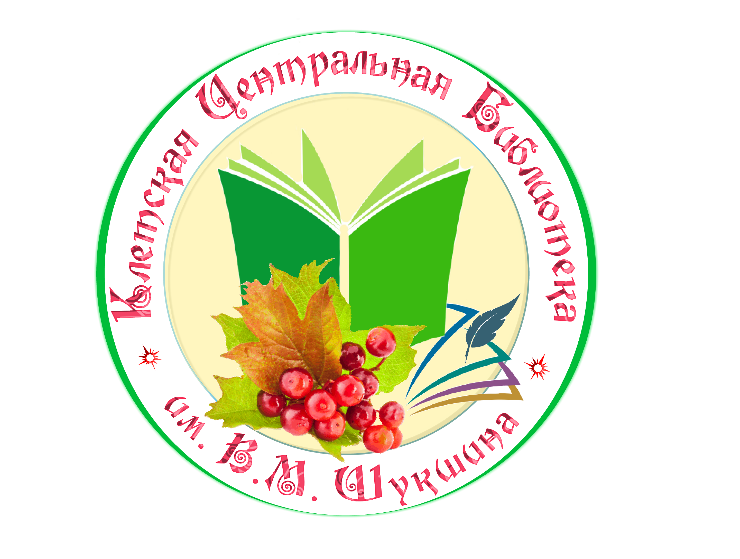 Информационный отчет о деятельности библиотекКлетского муниципального района за 2022г.ст. Клетская2022 годОбщие сведения об организацииОСНОВНЫЕ НАПРАВЛЕНИЯ ДЕЯТЕЛЬНОСТИ БИБЛИОТЕКза 2022 г.Приоритетные направления работы библиотек Клетского муниципального района определялись в отчетном году федеральными и региональными программами, знаменательными и памятными датами.2022-й год был богат на события и оставил яркий след в истории России. В целях популяризации народного искусства, сохранения культурных традиций, памятников истории и культуры, этнокультурного многообразия, культурной самобытности всех народов и этнических общностей Российской Федерации Президентом РФ 2022 год был объявлен Годом культурного наследия народов России. 2018–2027 гг.  – Десятилетие детства в Российской Федерации. Объявлено Указом Президента Российской Федерации от 29 мая 2017 года № 240.24 февраля президент РФ Владимир Путин объявил о начале военной операции в Донбассе. Этому событию предшествовало официальное признание ДНР и ЛНР как независимых субъектов.350-летие со дня рождения российского императора Петра I (9 июня 1672 года).80 лет со дня начала Сталинградской битвы (17 июля 1942).410 лет освобождения Москвы и России народным ополчением от польских интервентов (1612 г.).130 лет со дня рождения русской поэтессы, прозаика, драматурга Марины Ивановны Цветаевой90 лет со дня рождения русского поэта Роберта Ивановича Рождественского.Тематическая направленность деятельности библиотек Клетского муниципального района была обусловлена реализацией совместных планов с отделом культуры и спорта, с образовательными учреждениями района, антинаркотической комиссией Клетского муниципального района Волгоградской области и антитеррористической комиссией Клетского муниципального района Волгоградской области.Вся деятельность в 2022 году осуществлялась согласно муниципальному заданию по оказанию библиотечных услуг. Главной целью деятельности библиотек на 2022 год было предоставление каждому пользователю библиотечных услуг качественного и эффективного доступа к любым информационным ресурсам, которые способствуют его образовательной, научной, профессиональной и досуговой деятельности.Основными направлениями деятельности библиотек в 2022 году являлись:Сохранение значимости книги, востребованности библиотек, обеспечение доступности библиотечных фондов и услуг; формирование социально-положительной гражданской активности, патриотического сознания, привитие социально значимых ценностей общества через популяризацию книг, материалы, размещаемые в сети Интернет;воспитание любви к родному языку, литературе, культуре. Привитие толерантного отношения к другим культурам, национальностям, конфессиям.сохранение живой памяти поколений, приобщение к истории Клетского района, станицы Клетской. проведение мероприятий, направленных на формирование здорового образа жизни, неприятие пагубных привычек, профилактику асоциального поведения среди детей и подростков;обеспечение выполнения плановых показателей.Основная   деятельность   библиотек в 2022 г.  строилась   нареализации муниципальных целевых программ:1.	Муниципальная программа «Развитие культуры Клетского муниципального района на 2020-2022 гг.»2.	Муниципальная программа «Сохранение казачьей культуры и народных промыслов в Клетском муниципальном районе на 2023-2025 гг.»3.	Муниципальная программа «Профилактика правонарушений на территории Клетского муниципального района на 2022-2024 годы»4.	Муниципальная программа «Развитие системы профилактики немедицинского потребления наркотиков, алкоголя и других психоактивных веществ» на территории Клетского муниципального района на 2023-2025 годы»В прошедшем году библиотеки Клетского муниципального района продолжали своё развитие как часть единого информационного пространства. Вся работа библиотек была направлена на повышение качества предоставляемых услуг.Библиотеки продолжали работу по созданию условий для сохранения и развития библиотечных ресурсов, обеспечению равного доступа к информации всем категориям граждан.Главные события библиотечной жизни Клетского муниципального района:Одним из важных событий Клетского муниципального района в 2022 году, стало 80-летие освобождения станицы Клетской и Клетского района от немецко-фашистских захватчиков. В рамках этой значимой для всех клетчан даты МКУК «ЦБ имени В.М. Шукшина» приняла участие в месячнике патриотических дел «Овеяна славой родная Клетская земля!». 19 ноября 2022 года, в день празднования 80-летия освобождения станицы Клетской и Клетского муниципального района от немецко-фашистских захватчиков МКУК «ЦБ имени В.М. Шукшина» приняла участие в мероприятии посвященном этой дате. Для жителей Клетского муниципального района был представлен широкий просмотр литературы об освобождении станицы Клетской и Клетского района от немецко-фашистских захватчиков, а также альбомы, отражающие информацию о земляках участниках Великой Отечественной войны и солдатах, сложивших свои головы в боях за освобождение станицы Клетской.21 сентября 2022 года Президент РФ Владимир Владимирович Путин издал указ «Об объявлении частичной мобилизации в Российской Федерации».  1 декабря в МКУК «ЦБ имени В.М. Шукшина» прошла встреча с детьми из семей мобилизованных для участия в СВО.Присутствующих гостей библиотекари познакомили с краткой историей создания библиотеки им. В.М. Шукшина и библиотекарями, которые оставили яркий след в становлении и развитии библиотечного дела. А также альбомами и материалами о клетчанах переживших Великую Отечественную войну, принимавших участие в защите Отечества, с книгами авторами которых являются наши земляки. Эти книги несут в себе любовь к родному краю, к историческим корням, уважении к тем, кто погиб, и кто остался жив защищая Отчизну.Так как с 1990 года библиотека носит имя Василия Макаровича Шукшина, ведущие встречи, познакомили детей с альбомами в которых отражен весь период проведения ежегодных Дней памяти Василия Макаровича Шукшина, которые проходят традиционно в первых числах октября на Клетской земле с 1990 года, а так же с книгами  о его жизни, актерской и режиссерской деятельности и с экземпляром сценария фильма «Они сражались за Родину». Без сомнения эта встреча останется надолго в памяти библиотекарей и ребят посетивших ее. Гордясь великими земляками, мы хотим, чтобы молодежь нашего района, не только знали их имена, но и видели в их жизни и деятельности пример для подражания.23 декабря сотрудники МКУК «ЦБ имени В.М. Шукшина» и МБУК «ЦД и НТ «Карагод»» провели встречу с детьми из семей мобилизованных участвующих в СВО. На мероприятии присутствовали: депутат Волгоградской областной думы Александр Владимирович Осипов, глава администрации Клетского муниципального района Александр Николаевич Игнатченко, председатель Клетской районной организации регионального отделения всероссийской общественной организации ветеранов (пенсионеров) войны и труда, вооруженных сил и правоохранительных органов Анатолий Николаевич Кононенко. Александр Владимирович Осипов и Анатолий Николаевич Кононенко поздравили ребят с наступающим новым годом. Всем ребятам от областной думы Дед Мороз и Снегурочка вручили подарки. Мероприятие прошло в теплой и дружеской обстановке.2.	Состояние и структура сети общедоступных библиотек, организационно-правовые изменения структуры библиотечной сети.На 01.01.2022 г. население района составило 16 485 чел, обслуживается 14 библиотеками, в т.ч. 13 на селе, 2 в районном центре (ДБ им. Н.А. Келина и МКУК «ЦБ им. В.М. Шукшина»). 13 сельских библиотек, в том числе ДБ им. Н.А. Келина входят в состав администрации без юридического статуса.МКУК «ЦБ им. В.М. Шукшина» имеет статус юридического лица.Таблица 1 – Библиотеки, закрытые в 2022 г.Таблица 2 – Библиотеки изменившие статус в 2022 г.Таблица 3 – Библиотеки без помещенийОхват населения библиотечным обслуживанием 42%. Количество населенных пунктов в муниципальном образовании 42, из них не обеспечены никакими формами библиотечного обслуживания 28. С 2020 года Евстратовская сельская библиотека Захаровского сельского поселения, Мелоклетская сельская библиотека Клетского сельского поселения, Перекопская сельская библиотека Кременского сельского поселения работают по сокращённому графику. Библиотеки не работают полный день в связи с тем, что произошло сокращение штатного расписания.   МКУК «ЦБ имени В.М. Шукшина» работает 6 дней в неделю. С понедельника по субботу. РЕСУРСНОЕ  ОБЕСПЕЧЕНИЕ3.	Общие сведения о библиотечном фонде (поступление и выбытие фондов муниципальных библиотек с указанием причин исключения из фонда)На 1 января 2022 г. совокупный объем библиотечного фонда муниципальных библиотек района составляет 203726 экз., печатных изданий, в том числе книг 157912 экземпляров. Поступило за 2022 год 1316 экземпляров из них книг 149. Для детей – 863. Журналов 1167.Выбыло по состоянию ветхости – 300 экземпляров. Из них книг 300. Для детей 100. Реструктуризации в библиотеках Клетского муниципального района в 2022 году не происходило.Состояние библиотечного фонда библиотек района характеризуется следующими особенностями:                                                        1. Недостаточное финансирование комплектования из средств местного бюджета.                                                                                                            2. Низкая обновляемость библиотечного фонда.3. Высокая степень физической изношенности библиотечного фонда по району.4. Отсутствие условий для выполнения нормативных требований к хранению библиотечных фондов в большинстве библиотек.В целях сохранности библиотечного фонда регулярно проводятся сверки «Книги учета библиотечного фонда» с документами бухгалтерии.Регулярно обновляется Федеральный список экстремистских материалов,размещенный на сайте Министерства юстиции РФ. В случае обнаружения подобной литературы в фондах библиотек района, книги, входящие в список, подлежат изъятию согласно установленным нормативам «Инструкции по работе с экстремистскими материалами».В целях сохранения библиотечного фонда ведется работа с пользователями.Библиотекари активно используют такие формы работы, как: ознакомительная беседа с правилами пользования библиотекой при записи новых пользователей, проводятся библиотечно-библиографические уроки, изготавливаются памятки, открытки-напоминания. В обеспечении сохранности фонда большую роль играет постоянная борьба с задолженностью.На протяжении многих лет для ликвидации задолженности используются все возможные формы работы: напоминания по телефону, выходы на дом, в школы, личные напоминания при встрече, записки с напоминанием о возврате книг.Основной фундамент жизни любой библиотеки составляют книжные фонды.Без книг любая библиотека потеряет свой смысл. Поэтому библиотекинуждаются в постоянном пополнении и обновлении книжных фондов. В 2022 году МКУК «ЦБ имени В.М. Шукшина» получила в дар от доктора исторических наук, профессора, потомственного донского казака, автора многочисленных работ по истории донского казачества XVII – начала ХХ века Рябова Сергея Ивановича книгу «Область войска Донского. Второй Донской округ» (поселения и население). В адрес Клетской Центральной библиотеки им. В.М. Шукшина пришла посылка с книгой «1923 Челябинск. 1942 Сталинград» автор Пеньковский Евгений Евгеньевич, в которой собраны материалы о Пеньковском Владимире Лаврентьевиче, погибшем 16 ноября 1942 года на территории хутора Пузинский Клетского района…МКУК «ЦБ имени В.М. Шукшина» высоко ценит своих дарителей, выражает свою искреннюю признательность за их кропотливый труд, неравнодушие, доброе отношение к будущим поколениям и благодарность за их вклад в пополнение библиотечного фонда. 4. Электронные и сетевые ресурсы.МКУК «ЦБ имени В.М. Шукшина» и библиотеки Клетского муниципального района в целом не имеют электронного каталога, а также возможности оцифровки документов библиотечного фонда. Библиотеки Клетского муниципального района не подключены к ЭБС и БД.Таблица 4– Оцифровка документов4.3.	Обеспечение пользователям доступа к полнотекстовым документам электронных библиотечных систем5.Представительство муниципальных библиотек в ИнтернетИнформационное общество создает новые условия для работы библиотек, предъявляя к ним новые требования. С внедрением и развитием информационных технологий изменилась деятельность библиотек. Профессиональные компетенции современного библиотекаря включают знания и навыки работы с ИКТ на уровне, позволяющем решать задачи различной сложности.Виртуализация современного общества заставляет библиотеки расширять свое присутствие в интернет-пространстве, в частности в социальных сетях. В отчетном году в социальных сетях «ВКонтакте» и «Одноклассники» МКУК «ЦБ имени В.М. Шукшина» также размещала информацию о деятельности библиотеки.В 2022 году МКУК «ЦБ имени В.М. Шукшина продолжила правовое просвещение пользователей через справочно-библиографическое и информационное обслуживание. Благодаря мощному информационному потенциалу, правовой базе данных «Консультант Плюс», ресурсам Интернет Центральная библиотека выполняла запросы пользователей, оказывала им квалифицированную помощь и консультацию по интересующим вопросам. Библиотека регулярно оформляет книжные выставки, проводит Дни правовой и социально – значимой информации, уроки правовой культуры, актуальные беседы, обзоры литературы. Нашим постоянным партнером является инспектор по делам несовершеннолетних ОВД Клетского муниципального района. В 2022 году правовой базой «Консультант +» воспользовалось 97 пользователей, было выполнено 388 справок.Главным виртуальным входом в библиотеку является ее сайт. Сайт МКУК «ЦБ имени В.М. Шукшина существует с 2017 года. На сайте библиотеки размещается актуальная информация: новости, электронные выставки, конкурсы и т. д. Общее число обращений пользователей к веб-сайту МКУК «ЦБ имени В.М. Шукшина» в отчётном году составило 11200.5.1.	Предоставление виртуальных услуг и сервисов. Внедрение новых компьютерных технологий в библиотечную деятельность позволяет автоматизировать все этапы работы пользователей, находящихся как в библиотеке, так и за ее пределами. Удаленные пользователи получают библиотечные услуги в той же мере, что и читатели, работающие непосредственно в стенах библиотеки.МКУК «ЦБ имени В.М. Шукшина» осуществляет такие библиотечные услуги, как получениеинформации, заказ документа, доступ к документам и библиографическое обслуживание пользователей. В электронной среде услуги библиотеки приобретают новое качество — доступность к ним неограниченного количества пользователей и оперативность их получения.Поиск информации в сети Интернет, репродуцирование документов, самостоятельная работа пользователя на компьютере библиотеки входят в набор библиотечно-информационных услуг библиотек Клетского муниципального района. К сожалению, основная часть данных услуг выполняется библиотеками МКУК «ЦБ имени В.М. Шукшина» и ДБ имени Н.А. Келина. В других библиотеках наблюдается острая нехватка ИКТ, что затрудняет использование информационных технологий в работе библиотек района.6.Организация и содержание библиотечного обслуживания пользователей6.1. Инновационные формы обслуживанияК инновационным формам обслуживания все больше привлекающих читателей в библиотеку являются мероприятия посвященные брэнду библиотеки популяризации творчества В.М. Шукшина. 25 июля 22 года Россия отмечала 93-летие Василия Макаровича Шукшина – писателя, режиссера, актера.Мероприятие прошедшее в этот день - коллективное признание клетчан в любви и уважении к Василию Макаровичу Шукшину. И прошло оно на «Шукшинском дворике», еще одном месте, которое носит имя великого соотечественника. Прозвучали стихи в исполнении: Глазуновой Ц.В., Калышкиной В.А., Могутовой Л.И.В этот день участники праздника по давней традиции посетили Шукшинский Утес и Свято Вознесенский Кременской Монастырь.  2 октября 2022 года, в рамках Дней памяти В.М. Шукшина на Шукшинском дворике, состоялась встреча поклонников таланта Шукшина. Как любил говорить Василий Шукшин: «Слово лечит душу», а тем, кто любит произведения и кинокартины В.М. Шукшина, его живое слово дорого в двойне. Гости мероприятия поделились своим мнением о творчестве Василия Макаровича, прочитали стихотворения посвященные его памяти. Коллектив клуба «Печки-лавочки» исполнил песню «Калина красная, калина вызрела» (слова народные в обработке Евгения Синицына, музыка Яна Френкеля). Мероприятие прошло в теплой дружеской обстановке и приятным общением друг с другом. После мероприятия состоялся концерт, посвященный памяти Василия Макаровича Шукшина, в котором принял участие советский и российский актёр театра и кино; народный артист Российской Федерации Валерий Александрович Баринов.6.2.	Программно-проектная деятельность библиотек, в т.ч. на основе взаимодействия с негосударственными организациямиВ апреле 2022 года МКУК «ЦБ имени В.М. Шукшина» приняла участие в конкурсном отборе субъектов Российской Федерации на предоставление иных межбюджетных трансфертов из федерального бюджета бюджетам субъектов Российской Федерации на создание модельных муниципальных библиотек в субъектах Российской Федерации в 2023 г. Сумма проекта  составила 10000000 рублей. Проект МКУК «ЦБ имени В.М. Шукшина» в данном конкурсе поддержки не получил.19 октября 2022 года МКУК «ЦБ имени В.М. Шукшина» от имени Клетской районной организации Волгоградского регионального отделения Всероссийской общественной организации ветеранов (пенсионеров) войны, труда, Вооруженных сил и правоохранительных органов приняла участие в конкурсе на предоставление грантов президента РФ на развитие гражданского общества. Был представлен проект «Библиотека без барьеров: доступная среда для людей с ограниченными физическими возможностями». Грантовое направление – Социальное обслуживание, социальная поддержка и защита граждан. Общая сумма расходов на реализацию проекта 466 тысяч 200 рублей.  29 ноября МКУК «ЦБ имени В.М. Шукшина подала заявку от имени  Клетской районной организации Волгоградского регионального отделения Всероссийской общественной организации ветеранов (пенсионеров) войны, труда, Вооруженных сил и правоохранительных органов  на конкурс на предоставление грантов в форме субсидий из федерального бюджета некоммерческим организациям на реализацию мероприятий по сохранению исторической памяти и гражданскому воспитанию. Предельный размер гранта победителю конкурса составляет 1000000 рублей. Библиотека представила проект Волонтерское объединение «живая память поколений». Общая сумма на расходы проекта составила 309 тысяч 700 рублей.Заявки на предоставление грантов, на данный момент, находятся на рассмотрении.6.3 Культурно-просветительская деятельностьГражданско-патриотическое воспитаниеГражданско-патриотическое воспитание всегда было в центре вниманиябиблиотек Клетского муниципального района. Мероприятия, проводимые в этом направлении нацелены на формирование у пользователей высокого патриотического сознания, чувства верности своему Отечеству, воспитанию патриотизма и гражданственности.2 февраля отмечается День Воинской Славы России — 79 лет Победы в самой жесточайшей и кровопролитной битвы, битвы за Сталинград.В этот день МКУК «ЦБ им. В. М. Шукшина» состоялась литературно- музыкальная композиция, посвященная памятной дате. Для участников мероприятия прозвучали стихи, в исполнении сотрудников библиотеки, вокальные номера в исполнении преподавателя ДШИ Викторовой А.А., специалиста по народному творчеству МБУК «ЦД и НТ ‘Карагод’ Лащёновой И.П. О замысле написания книги «Зенитчицы» прозвучал рассказ Глазуновой Ц.В.Мероприятие сопровождалось кадрами военной видеохроники, этапами замысла и создания мемориального комплекса «Мамаев Курган», фотографиями земляков-участников Сталинградской битвы. К мероприятию подготовлена книжная выставка «Горячий снег Великой Победы» на которой представлена энциклопедическая и мемуарная литература, посвященная Великой битве на Волге.Память о великом подвиге живёт в памяти поколений и цель проведенного мероприятия сохранить и передать последующим поколениям знание о мужестве и героизме наших дедов и прадедов!Патриотическое воспитание подрастающего поколения всегда является одной из важнейших задач Центральной библиотеки им. В.М. Шукшина.Дата 15 февраля не осталась не замеченной, в этот день состоялся тематический урок Мужества и Памяти для учащихся МКОУ «Клетская средняя школа».Встреча прошла с участием воинов – интернационалистов станицы Клетской Крамаренко Олегом Алексеевичем, Макаровым Виктором Николаевичем которые ответили на вопросы ребят, вспомнили боевых друзей, рассказали о службе в Афгане.Была представлена кино – хроника 10 летний войны в Афганистане, узнали, что в число воинов, сражавшихся на территории ДРА входит 63 наших земляк, из которых вернулись не все. Ю.Г. Кристев погиб при выводе войск 1 сентября 1988 г.Была подготовлена книжно–иллюстрированная выставка «Имя Подвига – Афганистан». Где представлена художественная литература, публицистика, альбомы.Каждое время рождает своих героев. Но ратный подвиг во все времена стоял на высоком нравственном пьедестале.28 февраля сотрудники МКУК ЦБ им В. М. Шукшина в рамках реализации муниципальной программы «Сохранение и развитие казачьей культуры и народных промыслов в Клетском муниципальном районе» организована акция посвященная 80 — литию Победы в Сталинградской битвы адресованная детям военной поры. Жителям ст. Клетской были розданы информационные буклеты и сувениры с символикой «Подвиг Сталинграда бессмертен».18 марта для студентов Серафимовичского техникума механизации сельского хозяйства состоялся час информации, посвященный восьмой годовщине присоединения Крыма к России. Ребята смогли узнать об истории легендарного полуострова, посмотреть видеоролики о столь замечательной дате, принять участие в занимательной викторине.В Крыму буквально все пронизано нашей общей историей и гордостью. Здесь древний Херсонес, где принял крещение святой князь Владимир. Его духовный подвиг – обращение к Православию – предопределил общую культурную, ценностную, цивилизованную основу, которая объединяет народы России, Украины и Беларуси.Свято чтят Клетчане память о героях Великой Отечественной войны. Имена их увековечены в названиях улиц, в памятниках и обелисках. Не обошли вниманием и дату 6 мая. В этот день в 1907 году родился Герой Советского союза, летчик Николай Францевич Гастелло.Библиотека Шукшина встречала учащихся 9 класса (19 чел.) Клетской средней школы. Ребята посмотрели ролик о подвиге героя, совершившего «огненный таран» на 6-й день Великой Отечественной войны; услышали рассказ о его интересной, наполненной великими событиями и такой короткой биографии.Была представлена подборка книг, где в биографической справке звучит имя Н.Ф. Гастелло: «Герои Советского союза»; «Правда 1912-1962 г» (очерк П. Павленко из газеты «Правда» 10 июля 1941г; из сообщений военных корреспондентов); «Великая Отечественная» или книга «Венок Славы» 1 том (помещена поэма Людмилы Поповой- «Капитан Гастелло»).Гордясь великими россиянами, мы хотим, чтобы молодёжь знала их имена и видела в их жизни пример для подражания.Май всегда такой- радостный, невероятный, праздничный. 19 мая 2022 года страна отмечает 100-летие Всесоюзной Пионерской Организации им. В.И. Ленина. И библиотека им. В.М. Шукшина не могла не присоединится к празднованию. Для учащихся 8 класса Клетской средней школы (преподаватель Рожкова Д.А.), прошёл урок-экскурс: «Это наша с тобой биография». Ребята посмотрели фильм о историческом пути Пионерской организации, узнали, что такое пионерский галстук, пионерская дружина, пионерский салют и т.д.Перелистали страницы устного журнала: «Сыны Полков», где вспомнили героическое детство Володи Дубинина (участник Партизанского движения Серафимовического и Клетского района), Серёжи Алёшкова, Саши Филиппова, Люси Ремизовой и других. В конце мероприятия прозвучали пионерские песни.Эта встреча надолго останется в памяти ребят, потому что она была очень искренней и эмоциональной. Память, долг и совесть не позволят нам забыть эти героические судьбы и историю нашей Родины.«Нельзя заново возделать русское поле, не возделывая души человеческие, не мобилизуя всех духовных ресурсов, нашему прошлому народа, нации.И тут огромная роль принадлежит истории, литературе, правдивому и вдохновляющему слову…»9 июня 2022 г. Центральной библиотекой им. В.М. Шукшина был подготовлен широкий просмотр литературы «Мощный властелин судьбы», посвященный 350-летию со дня рождения Императора Всероссийского Петра I.Участники мероприятия совершили увлекательное путешествие по Великой Петровской России. Познакомились с великими деяниями царя, его многогранностью. Узнали, как имя Петра Великого связано с городом «Царицыном» г. Волгоград. Все желающие ознакомились с литературой как энциклопедического характера, так и публицистического.12 июня в День России Центральной библиотекой имени В.М. Шукшина на площади «Солдатской Славы» был подготовлен тематический «Библиотечный дворик», где все желающие могли поучаствовать в оформлении государственного флага России. Разукрасить его цветами, произрастающими в Волгоградской области в цвета триколора: синий-васильки, красный-маки, белый-ромашки. Ознакомиться с литературой о России: «Историческая летопись России», «Государственная символика России», «Русские награды ХVIII— начало ХХ в.». «Самые красивые и счастливые места России.»Каждый уголок России, каждый большой и малый городок Отечества, село или деревушка Родины богаты самым главным - своими людьми. Об этом свидетельствует представленная литература «Имя Россия. Исторический выбор 2008», «Земли заветный уголок», Елисеев П.И.- «На Земле Тихого Дона», «В краю лазоревых цветов» и др.В финале праздника все желающие могли сфотографироваться на память с логотипами Я❤Россию  или  Я❤Клетскую.Розданы буклеты «Россия – страна с уникальной историей и культурным наследием». Так же сотрудники подготовили памятки на тему угрозы террористического акта «Как вести себя при угрозе совершения террористического акта», рассказали о подозрительных предметах, как стоит поступить, кому сообщить о находке.22 августа отмечается сравнительно молодой праздник, День Российского флага. История триколора уходит далеко в глубь веков, но всегда Российский флаг был символом Победы для населения нашей страны. В этот день Центральная библиотека им. В.М. Шукшина провела информационно-поздравительную акцию для жителей ст. Клетской. В ходе мероприятия участникам были вручены информационные буклеты о празднике со словами поздравлений. В фойе библиотеки вниманию пользователей была представлена познавательно-историческая подборка литературы к знаменательному дню.В рамках «Месячника патриотических дел» с 19 октября по 19 ноября МКУК «ЦБ им. В. М. Шукшина» организовала акцию «Я помню, я читаю, я горжусь» где жители станицы Клетской проголосовали за свою любимую книгу о Великой Отечественной войне. По результатам акции все литературные произведения были представлены на выставке посвященной 80-летию освобождения Клетского района от немецко-фашистских захватчиков. Всего в акции приняло участие 56 человек. По общему голосованию победили книги Б. Васильева «А зори здесь тихие…» и Ю. Бондарева «Горячий снег».3 ноября сотрудники МКУК «ЦБ имени В.М. Шукшина», подготовили поэтическую встречу «В стихах пою тебя Россия». Ведущие мероприятия поздравили присутствующих гостей с Днем народного единства. Члены клубов «Печки-лавочки» и «Мелодия души» прочитали стихотворения о России. Людмила Михайловна Николаева представила на суд зрителей отрывок из поэмы собственного сочинения, посвященный смутному времени.Также сотрудники библиотеки подготовили и провели в этот день тематическую акцию «Дерево единства». Гости праздника, отвечали на вопросы и приклеивали к дереву ответы в виде маленьких флажков.9 декабря в День героев Отечества в рамках празднования 80-летия Победы в Сталинградской битве сотрудники МКУК «ЦБ имени В.М. Шукшина» провели урок мужества «Есть имена и есть такие даты», посвященный 120-летию Героя Советского Союза, полковника Ивана Ильича Людникова. На мероприятии присутствовали студенты Клетского филиала государственного бюджетного профессионального образовательного учреждения «Серафимовичский техникум механизации сельского хозяйства». Ведущие мероприятия рассказали присутствующим о жизни и боевом пути Ивана Ильича Людникова и о мемориальный комплексе в поселке Нижние Баррикады города Волгограда, который назван его именем. В дни Сталинградской битвы полковник Иван Ильич Людников, был командиром 138-й стрелковой дивизии, оборонявшей поселок Нижние Баррикады. В мероприятии использовались материалы документального фильма «Огненный остров». С огромным интересом студенты слушали рассказ о подвигах гвардейцев, для которых призыв «Ни шагу назад!» был не просто словами. У многих после беседы возникло желание посетить это памятное место.12 декабря МКУК «ЦБ имени В.М. Шукшина» для жителей Клетского муниципального района провела информационно-поздравительную акцию «Основной закон для всех», посвященную Дню конституции. В этот день библиотекари поздравили клетчан с Днём Конституции, раздали буклеты с информацией об основном законе страны и ленточки-триколор. Клетчане узнали о том, что знание и грамотное применение основного закона государства — норма цивилизованной жизни, важнейшее условие для повышения ее качества, обсудили права и обязанности граждан, вспомнили, какие есть символы России и ответили на вопросы небольшой викторины.Основные мероприятия поселенческих библиотек по теме «Гражданско-патриотическое воспитание».«Эхо войны и память сердца» час истории, посвященный Сталинградской битве – Верхнечеренская с/б, «Я буду в Армии служить» конкурсно-игровая программа - Верхнечеренская с/б, «Наш цветущий и поющий звонкий май» праздничное представление - Верхнечеренская с/б, «Страна в которой я живу» час истории, ко Дню России - Верхнечеренская с/б, «Эхо далёкой войны – память пылающих лет!» тематическая программа, посвящённая Дню памяти и скорби - Верхнечеренская с/б, «Дружно будем в армии служить» конкурсно-познавательная программа – Распопинская с/б, «Я люблю тебя Россия» литературно-музыкальная композиция - Распопинская с/б, «Минин и Пожарский: что мы знаем о них» урок-рассказ - Распопинская с/б, «Минувших лет святая память» торжественный митинг» - Распопинская с/б, «Красная гвоздика» акция - Захаровская с\б, «Память священна» митинг - Захаровская с\б, «Фронтовое письмо» акция - Захаровская с\б, «День флага» концерт - Захаровская с\б, «В единстве твоя сила, любимая Россия» концертно-познавательная программа - Захаровская с\б, «Гарант свободы человека и гражданина» День конституции - Захаровская с\б, «Свеча памяти Донбаса» патриотическая акция – Калмыковская п/б, «Что помним - храним» урок мужества - Калмыковская п/б, «Герб Российской Федерации» беседа - Калмыковская п/б, «В единстве народа вся сила России» урок толерантности - Калмыковская п/б, «Святыня Российской державы» викторина-путешествие - Кременская п/б, «Мы непобедимы, если мы едины» час истории  - Кременская п/б, «Великий подвиг Сталинграда» патриотический час – Верхнебузиновская п/б, «Ты в памяти и в сердце Сталинград»  урок мужества посвященный 80-летию начала Сталинградской битвы - Верхнебузиновская п/б, «Летопись великого подвига!» час доблести -   Верхнебузиновская п/б, «Во имя памяти ушедших – во имя совести живых!» неделя памяти - Верхнебузиновская п/б, «Великие полководцы» урок истории - Верхнебузиновская п/б, «Подрастут ребята и пойдут в солдаты» конкурсно-игровая программа - Верхнебузиновская п/б, «В поддержку военнослужащих на Украине» акция - Верхнебузиновская п/б, «Символы вечности бессмертия» час полезной информации - Верхнебузиновская п/б, «И помнит мир спасённый» торжественно-траурный митинг - Верхнебузиновская п/б, «День конституции»  день информации - Верхнебузиновская п/б, «Славься отечество наше» патриотический час - Верхнебузиновская п/б, «Мы этой памяти верны» урок памяти - Верхнебузиновская п/б, «И память о войне нам книга оживит» день информации - Верхнебузиновская п/б, «Герои России моей!» урок мужества - Верхнебузиновская п/б.Работа библиотек Клетского муниципального района по теме «Гражданско-патриотическое воспитание» продолжится в 2023-м году. Впереди – большое количество мероприятий: акций выставок, тематических программ. Невозможно шагать в будущее, не зная прошлого: традиций, обычаев, культуры. В сохранении памяти поколений литература по гражданско-патриотическому воспитанию всегда была одним из основных источников, который формировал историческое сознание и чувство патриотизма.Поэтому продвижение военно-патриотической литературы является основным средством гражданско-патриотического просвещения читателей. Межнациональные отношения и межкультурные связиОдним из ключевых направлений борьбы с террористическими и экстремистскими проявлениями в общественной среде выступает их профилактика. Особенно важно проведение такой профилактической работы в среде молодёжи.    Хотим мы того или нет, но в современных социальных условиях молодёжь России выступает потенциальным резервом экстремизма и терроризма, а не только высоких порывов души и благородных поступков.Библиотеки Клетского муниципального района осуществляют информационное противодействие терроризму, формирует гражданскую позицию общества по отношению к этому всемирному злу и вносят свой вклад в профилактику терроризма. С этой целью в библиотеках проводятся мероприятия, оформляются книжные выставки, стенды. Цель мероприятий: информирование населения на необходимость проявления бдительности, с целью профилактики совершения террористических актов, а также содействовать формированию толерантности. 3 сентября текущего года исполнилось 18 лет со дня той страшной трагедии в школе города Беслан, когда террористы захватили школу, а с ней — 1200 заложников. Жителям Беслана, чьи имена навсегда останутся в памяти человечества, погибшим в тёмном пекле пылающего ада и выжившим в те страшные сентябрьские дни 2004 года, было посвящено  мероприятие организованное 5 сентября сотрудниками МКУК «ЦБ им. В.М. Шукшина», в котором приняли участие студенты 1 и 4 курсов Клетского филиала Серафимовичского техникума механизации и сельского хозяйства.В заключении встречи ребятам были вручены листовки «Мы против террора!» и правила действия в случае угрозы террористического акта.16 декабря сотрудники МКУК «ЦБ имени В.М. Шукшина» провели час информации «Национальность без границ». На мероприятии присутствовали студенты Клетского филиала ГБПОУ «Серафимовичский техникум механизации сельского хозяйства». Эпиграфом встречи, стали слова ирландского драматурга и романиста, лауреата Нобелевской премии в области литературы и одного из наиболее известных литературных деятелей Бернарда Шоу: «Теперь, когда мы научились летать по воздуху, как птицы, плавать под водой, как рыбы, нам не хватает только одного: научиться жить на земле, как люди».Библиотекари рассказали об особенностях национальной литературы, музыки, декоративно-прикладного искусства народов нашей необъятной Родины, а также о том, что не смотря на культуру, вероисповедание, национальность и финансовое положение, мы должны относиться к друг другу с уважением и терпением. Студенты ответили на вопрос «Что такое толерантность?». И обсудили нужна ли человеку толерантность или можно обойтись без нее. Поговорили с присутствующими, о таких проблемах как массовый терроризм, расизм, ксенофобия и буллинг, возникающие, когда у людей отсутствует взаимная терпимость и принятие культурных отличий.Основные мероприятия поселенческих библиотек межнациональные отношения и межкультурные связи «Наш мир без терроризма» беседа - Захаровская с\б, «Терроризм в современном мире» информационный час - Захаровская с\б, «Экстремизм – угроза человечеству» диспут - Захаровская с\б, «Скажем терроризму – нет!» беседа - Захаровская с\б, «Наш голос против экстремизма, нацизма, терроризма встреча-беседа - Калмыковская п/б, «Толерантность – путь к миру» разговор о важном - Кременская п/б, «Трагедия не должна повториться» час памяти посвященный Дню памяти в борьбе с терроризмом - Кременская п/б, «Нет табачному дыму!» час информации - Кременская п/б, «Разговор о важном» беседа о вреде никотина - Кременская п/б.Все мероприятия, проводимые в 2022 году в библиотеках Клетского муниципального района, акцентировали внимание населения на необходимость проявления бдительности с целью профилактики совершения террористических актов, знакомили с основными правилами поведения в условиях теракта. Из материалов, представленных на выставках и стендах, пользователи узнавали о правилах поведения в чрезвычайных ситуациях, о современном терроризме, о методах противодействия терроризму, как социальному явлению, о защите объектов экономики и инфраструктуры от террористического воздействия.Здоровый образ жизни, экологическое просвещениеВ современном мире библиотеки являются безальтернативными каналами массового распространения экологической информации, действенными участниками процесса формирования экологического мировоззрения населения. Недаром мировое профессиональное библиотечное сообщество провозгласило воспитание экологической культуры населения новой миссией библиотек в XXI веке. Для библиотек Клетского муниципального района работа по экологическому просвещению населения, экологии человека является одним из основных направлений в работе. Библиотеки продолжают прививать своим читателям природоохранные навыки, знакомят их с основами экологических знаний, воспитывают в людях чувство ответственности за судьбу окружающей среды, используя в своей работе современные формы и методы. Выполняя просветительскую функцию, библиотеки Клетского муниципального района вели действенную пропаганду литературы о здоровом образе жизни, целенаправленно работали с подрастающим поколением. Ежегодно Центральная библиотека им. В.М. Шукшина проводит мероприятия посвященные памяти тех, кто ценой своего здоровья, своей жизни, принял участие в ликвидации последствий крупнейшей техногенной катастрофы XX века- аварии на Чернобыльской Атомной Электростанции. Дата 26 апреля 2022 года не осталась не замеченной. Библиотеку в этот день посетили учащиеся 10 класса с преподавателем Ткаченко А.И. Ребята услышали историю памятных событий, стихи, авторами которых являются ликвидаторы, была показана кинохроника аварии на ЧАЭС. Оформлена книжная выставка «Чернобыль- наша память и боль», где представлена литература о Чернобыльской Аварии, воспоминания очевидцев, книга о Волгоградцах участниках ликвидации «На перегонки со смертью», а также художественная серия «Сталкер». В рамках исполнения муниципальной программы Клетского муниципального района "Развитие системы профилактики немедицинского потребления наркотиков, алкоголя и других психоактивных веществ" на 2020-2022 годы 10 августа сотрудниками МКУК "ЦБ им. В.М. Шукшина" была организована акция для молодежи "Молодая Россия говорит наркотикам НЕТ". В ходе акции жителям ст. Клетской были вручены информационные буклеты, информирующие о вреде потребления наркотических средств, проведены беседы с призывом не делать ошибок, стоящих жизни.Сотрудники Центральной библиотеки им. В. М. Шукшина 26 октября, провели акцию «Умей сказать наркотикам нет!». Подростки активно включились в разговор, приводили примеры из жизни о том, как вредные привычки пагубно влияют на здоровье и поведение человека, размышляли над тем, стоит ли связывать свою жизнь с употреблением алкоголя и других психотропных веществ.  Вместе с библиотекарем подростки «развеяли» некоторые мифы о наркомании, научились твёрдо отвечать: «Нет!» на предложение закурить и единодушно высказались за здоровый образ жизни.В рамках исполнения муниципальной программы Клетского муниципального района «Развитие системы профилактики немедицинского потребления наркотиков, алкоголя и других психоактивных веществ на 2020-2022 гг.», Центральной библиотекой им. В. М. Шукшина 11,13, 14 ноября были проведены акции для подростков «Знать, чтобы не оступиться». Для участников проведены беседы о губительных последствиях вредных привычек, вручены буклеты с призывом к здоровому образу жизни.20 декабря сотрудники МКУК «ЦБ имени В.М. Шукшина, провели час информации «Эпоха экстрим: необходимо выжить». Ведущие мероприятия познакомили присутствующих студентов Клетского филиала государственного бюджетного профессионального образовательного учреждения «Серафимовичский техникум механизации сельского хозяйства» с историей возникновения ВИЧ, пути его передачи, как протекает СПИД и как избежать заражения. Гости библиотеки посмотрели видеоролики, в которых ВИЧ инфицированные больные рассказали о том, как они столкнулись с этим заболеванием, как после этого изменились их отношения с родными и близкими. В завершении мероприятия, сотрудники библиотеки раздали студентам ленточки – символ поддержки тех, кого эпидемия СПИДа затронула лично. Это символ памяти о сотнях и тысячах людей, которых поглотила болезнь, а также международный символ борьбы со СПИДом.Основные мероприятия поселенческих библиотек по теме Здоровый образ жизни. Экологическое просвещение.«Дары Земли не вечны, берегите их» экологический час - Верхнечеренская с/б, «Что же будет со всеми нами?» экологический урок - Верхнечеренская с/б, «В птичьем царстве» экологическая программа - Верхнечеренская с/б, «Лесная газета» эко-викторина - Верхнечеренская с/б, «Книжки умные читаем и природу уважаем» экологический час - Верхнечеренская с/б, «Физкультура – дорога к долголетию» вечер активного отдыха - Верхнечеренская с/б, «Я здоровье берегу – сам себе я помогу» час полезного совета -  Верхнечеренская с/б, «Спорт – это сила, спорт – это жизнь» спортивная программа ко дню здоровья - Верхнечеренская с/б, «Добрые вести для нашего здоровья» информационный час -  Верхнечеренская с/б, «Папа, мама, я – спортивная семья» веселые старты - Верхнечеренская с/б, «Книга и газета вместо сигареты» час здоровья -  Верхнечеренская с/б, «В стране здоровячков» игровая программа - Верхнечеренская с/б, «Скажем пагубным привычкам «НЕТ»! информационный час (профилактика вредных привычек) - Верхнечеренская с/б, «Ты попал в беду» информационный час, посвященный Дню борьбы со СПИДом - Верхнечеренская с/б, «Заходи в зелёный дом, чудеса увидишь в нём» эко-час - Распопинская с/б, «Я здоровье берегу, сам себе я помогу» игровая программа - Распопинская с/б, «Три ступени ведущие вниз» поэтическая композиция о вредных привычках (курении, алкоголизме, наркомании) - Распопинская с/б, «Никотин убивает» беседа - Захаровская с\б, «Весенний цветок» мастер-класс - Захаровская с\б, «Правило поведения в искусственных водоёмах» час информации - Захаровская с\б, «День Ивана Купала – обливай кого попало» игровая программа - Захаровская с\б, «Зелёное счастье» экопоход - Захаровская с\б, «Послушай и запомни» тематический час о вредных привычках -   Захаровская с\б, «Жили были звери, рыбы…» познавательная программа - Захаровская с\б, «Знать, значит жить» день борьбы со СПИДом - Захаровская с\б, «Животные -герои книг» познавательная беседа - Верхнебузиновская п/б, «Знатоки природы» игра-путешествие - Верхнебузиновская п/б, «Здравствуйте пернатые» познавательный урок - Верхнебузиновская п/б, «Здоровым быть модно» интеллектуальная игра - Верхнебузиновская п/б, «В мире кошек» час полезной информации - Верхнебузиновская п/б, «Эти забавные животные» познавательная викторина - Верхнебузиновская п/б, «Все мы пассажиры одного корабля!» экологический урок - Верхнебузиновская п/б, «Паутина» игровая программа - Верхнебузиновская п/б.В заключении хочется отметить, что правильно организованная работа в библиотеках Клетского муниципального района по формированию экологической культуры постепенно меняет ее имидж. Библиотеки становятся центрами экологической информации и культуры своего региона, продолжают вести большую работу, прививая своим пользователям навыки в природоохранной работе, заботе о собственном здоровье, знакомя их с основами экологических знаний, воспитывая чувство ответственности за судьбу окружающей среды. Можно со всей ответственностью отметить, что библиотеки сумели найти свое место в общей системе экологического образования и просвещения, привести в действие имеющийся потенциал и внести определенный вклад в формирование экологической культуры населения.Художественно-эстетическое воспитание.Работа любительских объединений и клубов по интересам.Каждая библиотека в течение года участвовала в организации содержательного досуга жителей района, способствуя развитию творческих способностей, приобщению к культурному наследию. Информационную, просветительскую и воспитательную работу библиотеки вели посредством организации массовых мероприятий и выпуска издательской художественно-эстетической направленности.Творческие любительские объединения читателей: клубы и кружки прочно вошли в практику библиотечной работы – все эти объединения способствуют приобщению читателей к культурному наследию, развитию у пользователей способности воспринимать культуру и искусство, содействуют межличностному общению, расширению коммуникативного пространства, сближению читателей между собой.3 марта для учащихся 8-х классов МБОУ Клетская СОШ организован час информации «Музы успеха», где ребята могли узнать страсть к какой красавице, сводила с ума Достоевского, кого ревновал Пушкин и чей первый бал столь красочно описывает Толстой.Перечитывая биографии этих удивительных людей, можно только изумляться, с каким упорством, оптимизмом стремились они к своей высокой цели. А вели к успеху и подсказывали истинный путь их верные Музы…4 марта 2022 г. в стенах МКУК «ЦБ им В.М. Шукшина» состоялась встреча участников клуба «Мелодия души» «Женщина! Весна! Любовь!», посвященная Международному женскому дню 8 Марта. В этот день для женщин звучали слова поздравлений от сотрудников библиотеки, преподавателя ДШИ Викторовой Анны Анатольевны, дуэта баянистов Балчугова Дмитрия и Харитонова Вячеслава (преподаватель Чернояров В.М.). Викторова Анна Анатольевна исполнила вокальные номера, на стихи Глазуновой Цезарины Васильевны: «Все начинается с любви», «Сирени буйство», «Цветочки и ягодки» и других произведений, соавтором которых она является.17 июня в Клетской ЦБ им. В.М. Шукшина в литературно-музыкальной гостиной поэтического клуба «Мелодия души» состоялся творческий вечер Глазуновой Цезарины Васильевны и Викторовой Анны Анатольевны. Цезарина Васильевна - потомственная казачка, поэт- человек вдохновленного труда, верный друг, мудрый наставник. Под стать ей Анна Анатольевна - преподаватель музыки, обладает особенным чутьем на источники прекрасного, песни исполняет с таким вдохновением, что сжимается сердце. Об этом и другом гости, собравшиеся в зале, услышали из интервью с героинями праздника. О том какими наградами или званиями обладают виновницы торжества узнали из «Звездной дорожки». Было спето не мало песен, прочитано много стихов, услышано большое количество пожеланий. На празднике выступили Калышкина В.А., Юдакова Н.Н., Могутова Л.И, Старкова Е.С. Старкова Ирина исполнила песню на стихи Глазуновой Ц.В. под гитару.В завершение встречи все присутствующие еще раз поблагодарили наших любимых женщин за их талант и искупали их в овациях.21 сентября в ЦБ им. В.М. Шукшина состоялась литературная гостиная «Стихи на кончике пера» посвящённая 100–летию, российского поэта–фронтовика Григория Михайловича Поженяна.Автор нескольких киносценариев, сборников стихов и прозы и более пятидесяти песен, таких как «На Федюнинских холмах», «Песня о друге», «Два берега» и др., ставший дважды лауреатом Государственной премии России стал весьма популярным в 60-70 годы ХХ века.На мероприятии было рассказано о военном прошлом поэта, прочитано много стихов, показаны отрывки из кинофильмов прозвучали песни на стихи Григория Поженяна. Участники встречи, члены клуба «Печки-лавочки» читали стихи поэта, делились воспоминаниями о временах своей юности.14 октября в МКУК «ЦБ им. В.М. Шукшина» для студентов клетского филиала Серафимовичского техникума механизации сельского хозяйства состоялась литературно-музыкальная композиция «Болью и счастьем пронзённая жизнь», посвященная 130-летию Марины Ивановны Цветаевой.  Читатели узнали о нелегкой судьбе поэтессы.С большим вниманием и удовольствием гости слушали рассказ о наиболее ярких и интересных моментах жизни и творчества поэтессы. Тон литературно-музыкальной композиции задавали песни «Вот опять окно», «Я тебя отвоюю», «Что другим не нужно несите мне» и другие написанные на стихи Марины Цветаевой, а так же стихи поэтессы «Я с вызовом ношу его кольцо», «Книги в красном переплете», «Кто создан из камня, кто создан из глины…», «Родина», «В Париже» которые изысканно и неповторимо передавали атмосферу осенней поэзии. Любовная лирика, известные романсы на ее стихи, трагическая судьба поэта вызвали живой отклик аудитории — после завершения мероприятия гости не спешили домой, задавали вопросы, делились своими впечатлениями от услышанного. Особенно порадовало библиотекарей неравнодушие студентов, у многих возникло желание почитать произведения поэта.Мероприятие завершилось обзором книг с выставки «Её стихов серебряные струны», на которой была представлена литература о жизни и творчестве знаменитой поэтессы.28 декабря сотрудники МКУК «ЦБ имени В.М. Шукшина» провели новогодний капустник «Новогодняя феерия». На мероприятии присутствовали члены клубов «Печки-лавочки» и «Мелодия души». Ведущие мероприятия оформили «Дерево воспоминаний» на котором были размещены фотографии и открытки прошедших лет. Гости библиотеки с большим удовольствием приняли участие в играх «Мир советского кино», «Раз словечко, два словечко», «Шуточный гороскоп», «Фанты» и многие другие. Для всех присутствующих сотрудники библиотеки приготовили поздравительное видео «Воспоминания 2022 года», в этом видео были продемонстрированы фотографии мероприятий прошедшего года, в которых они принимали активное участие. Гости библиотеки порадовали присутствующих приготовленными заранее поздравлениями и шутками. Мероприятие прошло дружно и весело.Основные мероприятия поселенческих библиотек по теме «Художественно-эстетическое воспитание«Язык – живая связь времени» познавательный час - Верхнечеренская с/б, «Книга + Библиотека + Я» акция - Верхнечеренская с/б, «Я Пушкина читаю вдохновенно» литературная викторина - Верхнечеренская с/б, «Луч, дошедший до земли» литературная гостиная посвященная 130-летию со дня рождения М.И. Цветаевой - Калмыковская п/б, «Прикоснемся к Достоевскому: читаем, смотрим, размышляем!» литературный калейдоскоп - Кременская п/б, «Он победил и время и пространство» день памяти А.С. Пушкина - Кременская п/б, «В гостях у сказки» творческая лаборатория - Верхнебузиновская п/б, «Приключение ёлки» игровая программа - Верхнебузиновская п/б, «Под чистым снегом Рождества!» (рождественское путешествие) видео-путешествие - Верхнебузиновская п/б, «Собирайся народ, Масленица идёт!» игровая площадка - Верхнебузиновская п/б, «Зимней сказочной порой» литературный праздник - Верхнебузиновская п/б, «Весёлая капель, девчонок смех и канитель» конкурсно-игровая программа - Верхнебузиновская п/б, «Мудрость народная» литературно-игровая программа - Верхнебузиновская п/б, «Герои любимых сказок» парад сказочных героев - Верхнебузиновская п/б, «Секреты книжных страниц» игра-поиск - Верхнебузиновская п/б, «Загадки леса» час сказочного настроения - Верхнебузиновская п/б, «С книжкой дружим мы всегда» литературная викторина - Верхнебузиновская п/б, «Книжные жмурки или возьми то, не зная, что» игра путешествие - Верхнебузиновская п/б, «А знаете ли вы?» книжный блиц-турнир - Верхнебузиновская п/б.Рассмотрев опыт работы по эстетическому направлению библиотекКлетского муниципального района, можно отметить разноплановость форм массовой работы, использование нестандартных подходов, активное социальное партнёрство с организациями культуры. Судя по активности библиотечной работы по этому направлению, — оно остаётся одним из ведущих и востребованным читателями.6.4 Продвижение книги и чтенияПродвижение книги, чтения – основное направление в деятельности библиотек.14 марта по традиции в библиотеке проходил «День Православной книги», который в этом году мы праздновали в ином формате.В фойе ЦД и НТ «Карагод» была расположена книжно–иллюстративная выставка: «Небесные покровители», для юных и всех желающих читателей была представлена литература, предназначенная просвещать умы и согревать сердца.Библия, История Русской Церкви, Энциклопедия Православной святости, расположены иконные изображения сонма святых, церковных праздников, вселенской истории – от сотворения мира до нынешних времен, святые земли русской от княжны Ольги до Иоанна Кронштадтского, русские святые Духовные учителя сокровенной Руси,   а также журналы «Царицын Православный», «Губернские вести» были предоставлены вниманию посетителей.24 мая в рамках праздника Славянской культуры вот уже несколько лет библиотека Шукшина по традиции проводит мероприятия, прославляющие Славянскую азбуку, Русский язык, Русское слово. Посетители узнали всё о истории праздника, о создании Славянской Азбуки. Познакомились с книжной иллюстративной выставкой «Первоучители добра, вероучители народа». Все желающие познакомились с книгами «Дорогами Славян», «История России», «Россия Великая судьба», с литературой о русском языке и др. Посмотрели фильм о Кирилле и Мефодии. В качестве закрепления материала, пользователи досказывали пословицы и поговорки о грамоте и учении, отвечали на вопросы викторины. Поделились впечатлением о своих любимых писателях и книгах.6 июня в день рождения А.С. Пушкина, в «ЦБ им. В.М. Шукшина» собрались учащиеся филиала Серафимовичского техникума механизации сельского хозяйства, чтобы вновь восславить его имя, услышать тонкое звучание его строчек в исполнении Иннокентия Смоктуновского. А также студенты сами прочитали любимые произведения поэта. Посмотрели фильм о жизни А.С. Пушкина, отрывок из к/ма «Барышня крестьянка», по одноименной повести Пушкина, была проведена викторина. Оформлена книжная выставка «Солнце Русской поэзии», где предоставлена литература великого поэта. Сегодняшняя встреча оставит приятные воспоминания и интерес к творчеству поэта не иссякнет.Работа библиотек Клетского муниципального района по продвижению книги и чтения«Знакомьтесь библиотека» урок-экскурсия - Распопинская с/б,  «Лабиринты выбора»  презентация- Верхнебузиновская п/б, «Анатомияпрофессии» час информации – Кременская п/б, «О профессиях моего края»  беседа – Верхнечеренская п/б, «Профессий вереница на книжных страницах» информ-дайджест – Верхнебузиновская п/б.«За рождественской звездой» фольклорные посиделки - Верхнечеренская с/б, «Боярыня Масленица» театрализованный праздник - Верхнечеренская с/б, «Пасхальный перезвон» праздник Пасхи - Верхнечеренская с/б, «Добро пожаловать Троица» тематическая беседа - Верхнечеренская с/б, «Счастье быть вместе» беседа ко Дню семьи, любви и верности -  Верхнечеренская с/б, «Батюшка Покров! Покрой избушку теплом!» тематический вечер - Верхнечеренская с/б, «Мир книги – в мир семьи» семейная встреча - Распопинская с/б, «Ласково тебя обниму» утренник, посвященный Дню матери - «Славим возраст золотой» вечер-встреча - Распопинская с/б, «Дочки-матери» конкурсно-игровая программа - Распопинская с/б, «Покров пресвятой Богородицы» православный час - Калмыковская п/б, «Таинство Рождественской ночи» видео-урок - Верхнебузиновская п/б, «Милосердие не от милости – от сердца» благотворительный час - Верхнебузиновская п/б, «И сошла на землю благодать» (о празднике Пасха) православный урок - Верхнебузиновская п/б, «И лик святой нам душу греет» (о святых ко Дню славянской письменности) познавательный час - Верхнебузиновская п/б, «Русь православная» (к 1030-летию Крещения Руси) православный урок - Верхнебузиновская п/б, «Храмов благовест святой (о храмах России) видео-путешествие - Верхнебузиновская п/б, «Лики святой Руси» (о православных святых России) час православной культуры - Верхнебузиновская п/б.Библиотеки района в отчетный период наряду с традиционными формами работы, такими, как книжная выставка, День информации и т.д., в своей работе используют новые и интересные для молодежи формы знакомства с профессией - акции, диспуты, информ-досье . В работе по профориентации сотрудниками библиотек активно используются видео, слайды, мультимедийные средства, интернет-ресурсы.6.5. Обслуживание удаленных пользователейС целью расширения читательской аудитории МКУК «ЦБ имени В.М. Шукшина» развивает дистанционный доступ к источникам информации, используя современные компьютерные технологии. Удалённое библиотечное обслуживание пользователей в 2022 году осуществлялось с помощью сайта МКУК «ЦБ имени В.М. Шукшина, предоставляющего доступ к виртуальным услугам и сервисам, 2 групп в социальных сетях «ВКонтакте» и «Одноклассниках». А также по электронной почте и телефонной связи.На сайте библиотеки размещается информация о книжных новинках, которыми располагает фонд библиотеки, о работе литературного клуба «Мелодия души», информация о библиотечных мероприятиях, а также подготовленные библиотекарями информационные продукты. Жители Клетского муниципального района в отчетном году имели возможность получать информацию о структуре библиотеки, её ресурсах, услугах, направлениях деятельности, обращаясь к сайту библиотеки.Стоит отметить, что со стороны виртуальных посетителей отмечается стабильный интереск библиотеке и её ресурсам. Количество посещений сайта МКУК «ЦБ имени В.М. Шукшина составило 11200., что увеличилось в сравнении с 2021 годом на 1 тыс.МКУК «ЦБ имени В.М. Шукшина» выполняла задачу предоставления справочно-библиографических услуг удаленным пользователям. Пользователи через социальные сети получали готовую информацию в привычной для них форме - в виде библиографических списков, справок и фактографических данных. На вопросы пользователей отвечали библиограф, главный библиотекарь и библиотекарь МКУК «ЦБ имени В.М. Шукшина». Востребованы такие услуги как продление срока пользования изданиями, рассылка информации о новых поступлениях в центральную библиотеку.Библиотеки Клетского муниципального района активно используют социальную сеть «Одноклассники», с целью продвижения книги и чтения, библиотечных услуг.Обслуживание пользователей в электронной среде позволяет библиотекам более оперативно и качественно удовлетворять информационные запросы пользователей в условиях снижения объемов комплектования фондов.6.6. Внестационарные формы обслуживанияВнестационарное обслуживание в библиотеках Клетского муниципального района отсутствует.6.7. Библиотечное обслуживание детейГлавным и неизменным смыслом работы библиотек Клетского района остаются Читатель и Книга. Обслуживание пользователей велось в соответствии с планами, по тематическим направлениям, руководствуясь федеральными и региональными программами, памятными датами года и общественно-политическими событиями, юбилеями книг и писателей и т.д.В Детской библиотеки имени Н.А. Келина  активно использовались информационно-компьютерные технологии в деятельности библиотеки, осваивались программы для оформления выставок и печатных изданий.   Велась работа с книжным фондом с учетом читательских потребностей.Проводились дни информации, дни библиографии, библиотечные прогулки, библиотечные уроки, библиографические обзоры у книжных выставок.Ежедневно просматривались и описывались материалы из периодических изданий, регулярно проводилась редакцию картотек, были выделены актуальные рубрики:- Год народного искусства и культурного наследия;- 77-летие Победы в Великой Отечественной войне;- 80-я годовщина освобождения станицы Клетской и Клетского района от немецко-фашистских захватчиков;- Юбилеи детских писателе  и книг в 2022г;- и другие.Бурное развитие информационного пространства требует еще более активного использования IT-технологий. В число основных задач входят: - оптимизация внутри библиотечных процессов на основе цифровых технологий; - перевод основного фонда печатных изданий в открытый доступ; - модернизация библиотечного пространства; - «интернетизация» деятельности (проводная и беспроводная);- формирование современного справочно-библиографического аппарата;- приобщение детей и подростков к чтению средствами визуализации с помощью ИКТ.Для достижения этих целей в библиотеке организовывались  разнообразные мероприятия: видео-путешествия, видео-уроки, видео-просмотры, медиа-выставки, слайд-шоу, компьютерные презентации с использованием средств ИКТ и др.Продолжали сотрудничество со следующими общественными организациями: Отделом народного образования и Управлением социальной защиты населения, с комитетом по делам семьи и молодежи, МБУ социально-досуговым центром «Юность», ЦД и НТ «Карагод», д/с «Колокольчик», «Солнышко», МКОУ «Клетская СШ», районная газета «Дон», МКОУ ДОД «Клетский ЦДТ», с храмом Живоначальной Троицы, Комитетом культуры Администрации Клетского муниципального района.    Главная задача для библиотекаря – привлечь внимание, вызвать эмоциональную реакцию, желание взять книгу в руки. На первый план сегодня выходит проблема организации библиотечного пространства.   Массовые мероприятия, выставки – самые эффективные формы привлечения внимания читателей. Зрелищная информация хорошо воспринимается аудиторией, увеличивает приток пользователей, побуждает многих людей обращаться к литературным первоисточникам, способна улучшить имидж библиотеки. Для этого в библиотеке были оформлены нетрадиционные книжные выставки.     Библиотека активно использовала новые, нетрадиционные формы просветительской деятельности.Комплексные формы продвижения книги и чтения.    Ко дню библиотек был проведен День открытых дверей «Добро пожаловать в библиотеку!» и ежегодная акция «Давайте читать вместе!»   Библиотекари провели мастер-класс по изготовлению поделок из природного материала, бумаги, ленточек, ткани, и т.д.   В период летних каникул библиотека работала по ежегодной программе летнего чтения: «Летнее чтение зовет в приключения!»Библиотека активно использовала наряду с традиционными и новые формы работы: книжные десанты; книгоралли; библиотерапии; библиоперфомансы; библиотечные квилты; библиофреши; разнообразные выставки и др.Культурно-досуговая деятельность библиотеки1.Гражданско-патриотическое воспитание2.Правовое воспитание3.Деятельность библиотеки в рамках этнографической направленности4.Библиотека — территория толерантностиМероприятия антитеррористической направленностиБиблиотечное краеведение7. Экологическое просвещение населения,экология человекаБиблиотека и семьяДуховно-нравственное воспитание(Совместные мероприятияс храмом Живоначальной Троицы)Работа с социально незащищённымигруппами населенияПривлекать к чтению и участию в библиотечных мероприятиях ребят из клуба «Надежда» (для детей с ограниченными возможностями), «Златница», «Лесовичок».11.Художественно-эстетическое воспитание12.Мероприятия посвященныегоду народного искусства и культурного наследия13.Привлечение читателей в библиотеку14.Работа с детьми15.Персональные бренды - эффективный инструмент позиционирования библиотеки   В связи с ограничениями в Iкв. 2022г. ряд мероприятий проводился в удаленном режиме (на странице соцсети «Одноклассники» «ДБ им. Н.А. Келина», в группе «Библиотечные новости» в ВК), а также в индивидуальном порядке (по 2-3чел).   Библиотека принимала участие в районных мероприятиях, посвященных Дню Победы в ВОВ 9мая, Дню Защиты детей 1 июня, Дню России 12 июня, Дню любви и верности, Дню станицы Клетской, Дню освобождения станицы Клетской от немецко-фашистских захватчиков и др.   О своих мероприятиях «ДБ им. Н.А. Келина» размещала информацию, как в районной газете «Дон», так и на странице соцсети «Одноклассники» «ДБ им. Н.А. Келина», в группе «Библиотечные новости», в ВК.   Работа «Детской библиотеки имени Н.А. Келина» проводилась в соответствии с годовым планом библиотеки.Основные мероприятия поселенческих библиотек с детьми«Здравствуй книжная неделя» день открытых дверей - Распопинская с/б, «День рождения ёлочки» познавательный час - «Славим возраст золотой» вечер-встреча - Распопинская с/б, «К нам идёт Новый год» беседа, «Кружева зимы» конкурс снежинок, «День непосед» литературная гостиная, посвящённая творчеству детской писательницы Астрид Линдгрен - Калмыковская п/б, «Вот и лето началось» праздник для детей – Перекопская п/б, «Ты просто Чуковского книги открой» литературный час – Кременская п/б, «Волшебный мир поэзии» час поэзии - Кременская п/б, «В гостях у Агнии Барто» литературный час - Кременская п/б, «Советы доктора Ап-Чхи» информационный час - Кременская п/б, «Весёлые приключения Читайки» игровая программа - Верхнебузиновская п/б, «День весёлых затей и замечательных идей» конкурсно-игровая программа - Верхнебузиновская п/б, «Листайте нас, читайте нас, и мы всему научим вас» литературное путешествие - Верхнебузиновская п/б, «Планета игр» игровой праздник - Верхнебузиновская п/б, «Мир сказок в гости нас зовёт» мульт-путешествие - Верхнебузиновская п/б, «Сказку дарит Новый год» конкурсно-игровая программа - Верхнебузиновская п/б, «Турнир снеговиков» конкурсный турнир - Верхнебузиновская п/б.В отчётном году продвижение книги, чтения среди детей было одним из основных направлений в деятельности библиотек района. Мероприятия по популяризации книги и чтения реализовались с привлечением в библиотеки всех категорий пользователей, но особое внимание уделялось содействию чтению детей и подростков. Необходимая составляющая современной просветительской деятельности библиотек сегодня – это мотивация детей к чтению полезной литературы, участию в различных конкурсах, творческой самореализации.6.8. Библиотечное обслуживание людей с ограниченными возможностями.Библиотеки района в отчетном году продолжили работу с социально- незащищёнными группами пользователей и пользователями, имеющими ограничения здоровья. С целью организации библиотечного обслуживаниягруппы пользователей с ограниченными возможностями, в 2022 году поддерживались ранее установленные связи с ГКУ «Центр социальной защиты населения по Клетскому району», ГКУ СО «Клетский ЦСОН» и Клетской районной организации «Всероссийского общества инвалидов».Таблица 5– Организация условий обслуживания лиц с ОВЗОдна из задач практически любой библиотеки, в том числе и МКУК «ЦБ имени В.М. Шукшина» как учреждения социального и культурного назначения связана с оказанием помощи в получении информации и организации досуга для лиц, нуждающихся в социальной адаптации в обществе.Из 14 библиотек Клетского муниципального района 2 библиотеки имеют пандусы (МКУК «ЦБ имени В.М. Шукшина» и ДБ имени Н.А. Келина), МКУК «ЦБ имени В.М. Шукшина»  имеет дверные проемы, позволяющие проехать инвалидной коляске, а так же знаки доступности для инвалидов, на информационных стендах содержится информация одоступности библиотеки.Библиотеки района активно взаимодействуют с различными социальными институтами: сучреждениями социальной защиты населения, образовательными учреждениями, общественными организациями инвалидов и ветеранов, что является одним из условий успешной работы этих библиотек.В фонде МКУК «ЦБ имени В.М. Шукшина» имеются книги со шрифтом Брайля для чтения людей с инвалидностью по зрению в количестве – 15 экземпляров. 24 ноября в МКУК «ЦБ имени В.М. Шукшина» состоялся просветительский онлайн семинар по актуальным жизненным вопросам, требующим юридической помощи. В семинаре принимали участие члены Клетской Районной Организации Ветеранов (Пенсионеров) Войны, Труда, Вооруженных Сил и Правоохранительных Органов и жители станицы Клетской.Семинар приветственным словом открыл председатель Клетской Районной Организации Ветеранов (Пенсионеров) Войны, Труда, Вооруженных Сил и Правоохранительных Органов Кононенко Анатолий Николаевич.Участники семинара обсудили темы: — вопросы в сфере ЖКХ (просто о сложном);— права потребителей (что нужно знать каждому);— осторожно – мошенники (виды мошенничества и способы защиты);— правовое регулирование владения земельным участком (законы, нововведения, практика);— правила и порядок обращения в контролирующие ведомства (куда и по каким вопросам обращаться для защиты).В завершении мероприятия сотрудники библиотеки познакомили присутствующих с выставкой «В мире права и закона», отражающей литературу по праву.5 декабря в МКУК «ЦБ имени В.М. Шукшина» в рамках Международного дня инвалида состоялась литературно-музыкальная гостиная «Я буду видеть сердцем» посвященная Эдуарду Асадову.На мероприятии присутствовали: начальник государственного казенного учреждения «Центр социальной защиты населения по Клетскому району» Чугунов Александр Николаевич и председатель Клетской районной организации «Всероссийского общества инвалидов» Моргунова Анна Александровна.Александр Николаевич обратился к инвалидам Клетского муниципального района со словами поддержки, пожеланиями здоровья, материального благополучия и долгих лет жизни.Сотрудники библиотеки не только обратили внимание на проблемы людей с ограниченными возможностями, но и говорили об их силе духа, целеустремленности, умении добиваться успеха.Назвали известных людей, которые несмотря на их ограниченные возможности, добились существенных успехов в жизни и заслужили признание и уважение общества. И обратили внимание на творчество поэта Эдуарда Асадова, ветерана Великой Отечественной войны, который в 1944 году потерял зрение и не смотря на инвалидность продолжал писать прекрасные стихи.Мероприятие пошло в теплой и дружной обстановке.Основные мероприятия поселенческих библиотек по теме «Работа с социально - незащищенными группами населения»«Ты не один» тематический вечер ко Дню инвалида - Верхнечеренская с/б, «И не гаснет молодости огонёк…» литературные посиделки - Верхнечеренская с/б, «Праздник лета» игра-путешествие посвященная Дню защиты детей - Распопинская с/б, «Славим возраст золотой» вечер-встреча - Распопинская с/б, «Хороша хозяюшка кулинарная программа - Захаровская с\б, «Внук на час» акция - Захаровская с\б, «Осенний пейзаж» выставка рисунков - Захаровская с\б, «Путешествие на остров доброты» игровая программа - Захаровская с\б, «Вам года не беда, коль душа молода» музыкально-литературная композиция - Калмыковская п/б, «От всей души» осенние посиделки - Кременская п/б, «А жизнь продолжается» познавательная программа ко Дню инвалида -  Кременская п/б, «Полёт в страну на оборот» игра-путешествие -  Верхнебузиновская п/б, «Символ домашнего очага» беседа -  Верхнебузиновская п/б, «Угадай героя» литературная игра - Верхнебузиновская п/б, «Вашей жизни осень золотая» литературно-поэтическая гостиная - Верхнебузиновская п/б, «Знакомые слова» игра-викторина - Верхнебузиновская п/б, «Зимней сказочной порой» праздник -   Верхнебузиновская п/б.Деятельность библиотек в системе социальной адаптации – это целый комплекс мероприятий, имеющих целью оказание помощи особым группам пользователей в достижении и поддержке оптимальной степени участия в общественной жизни, реализации культурных интересов и запросов, что в конечном итоге обеспечивает ему возможность для позитивных изменений в образе жизни и наиболее полную адаптацию в обществе. Проведение и реализация работы библиотек Клетского муниципального района с выстроенной системой мероприятий позволит решить проблему адаптации и социализации социально незащищённых слоёв населения.6.9. Продвижение библиотек и библиотечных услуг.Библиотека как информационное, просветительское, досуговое учреждение нуждается врекламе своей деятельности: продвижении библиографической продукции, услуг.Работа по продвижению библиотек и их услуг велась различными способами распространения информации в традиционном виде, так и через применение новых форм и инновационных технологий.Для информирования читателей делались рассылки по электронной почте и через сообщения в социальных сетях.Информация о проводимых библиотечных мероприятиях выставлялась на сайтеМКУК «ЦБ имени В.М. Шукшина» и на страницах в социальных сетях.Для популяризации услуг и привлечения новых читателей сотрудники библиотеки районаработали над выбором интересных тем и форм «малой полиграфии»: буклетов, проспектов, книжных закладок, листовок. Подготовлены и растиражированы следующие малые формы: «С книгой – в будущее», «Экспресс-реклама библиотеки, её услуг и возможностей», « Стань пользователем сайта» и др.Информационную поддержку библиотекам оказывают средства массовой информации.Информационные сообщения о библиотечных событиях печатались на сайте общественно-политической газеты «Дон». За год в местной печати было опубликовано 52 публикации.Эффективный формат продвижения библиотечных услуг - проведение экскурсий и мероприятий посвященных библиотеке. 1 декабря в МКУК «ЦБ имени В.М. Шукшина» прошла встреча с детьми из семей мобилизованных для участия в СВО.Присутствующих гостей библиотекари познакомили с краткой историей создания библиотеки им. В.М. Шукшина и библиотекарями, которые оставили яркий след в становлении и развитии библиотечного дела. А также альбомами и материалами о клетчанах переживших Великую Отечественную войну, принимавших участие в защите Отечества, с книгами авторами которых являются наши земляки. Эти книги несут в себе любовь к родному краю, к историческим корням, уважении к тем, кто погиб, и кто остался жив защищая Отчизну.Так как с 1990 года библиотека носит имя Василия Макаровича Шукшина, ведущие встречи, познакомили детей с альбомами в которых отражен весь период проведения ежегодных Дней памяти Василия Макаровича Шукшина, которые проходят традиционно в первых числах октября на Клетской земле с 1990 года, а так же с книгами  о его жизни, актерской и режиссерской деятельности и с экземпляром сценария фильма «Они сражались за Родину». Без сомнения эта встреча останется надолго в памяти библиотекарей и ребят посетивших ее. Гордясь великими земляками, мы хотим, чтобы молодежь нашего района, не только знали их имена, но и видели в их жизни и деятельности пример для подражания.24 октября сотрудники МКУК «ЦБ им. В.М. Шукшина» провели тематическую встречу «Знакомьтесь – профессия библиотекарь» с учащимися восьмого класса МКОУ "КЛЕТСКАЯ СШ".Ведущие мероприятия рассказали о преимуществах и интересных моментах работы библиотекаря. О библиотекарях, которые оставили яркий след в становлении и развитии библиотечного дела Клетского муниципального района.О том что профессия библиотекарь – это не только сотрудник, который организует, систематизирует и управляет библиотечным фондом, консультирует посетителей в выборе книг и журналов, заполняет документы, проводит тематические мероприятия, но еще и специалист в области информационных технологий. Современные специалисты не отстают от прогресса и в своей деятельности используют новые информационные технологии. Сегодня библиотекари работают с различными информационными носителями, с аудио- и видеоматериалами, электронной почтой, электронными каталогами, создают базы данных и электронные презентации.Сотрудники библиотеки познакомили учащихся с видами библиотек, рассказали о библиотеках современности, а также проинформировали о ВУЗах и СУЗах в которых можно получить обучение по специальности – «Документационное обеспечение управления и архивоведение», «Библиотечно-информационная деятельность».Ещё одной формой для привлечения читателей в библиотеки города стал уличныйбуккроссинг, целью которого является продвижение и сохранение чтения книг путём ихоставления в специальном шкафу, расположенном во дворе МКУК «ЦБ имени В.М. Шукшина» для тех, кто хочет почитать.6.10. Общая характеристика читательской аудитории муниципальных библиотек: структура, интересы и предпочтения, наблюдаемые изменения.Число зарегистрированных пользователей библиотек Клетского муниципального района обслуженных в стационарных условиях по итогам 2022 года составило  5928, большую часть из них составляют пользователи до 14 лет 2483.Детей до 14 лет - 2483, что составляет 42 % молодежи 15-30 лет 1661, что составляет 28%, пользователей старше 30 лет – 1784, что составляет 30%.Общее число зарегистрированных пользователей библиотек Клетского муниципального района в 2022 году составило 7209 человек.Наибольшее количество зарегистрированных пользователей имеет среднее специальное и высшее образование.По результатам опроса на тему «Удовлетворенность населения Клетского муниципального района качеством предоставляемых услуг МКУК «ЦБ имени В.М. Шукшина» в 2022 году было выявлено, что 89 % пользователей, принявших участие в опросе, полностью удовлетворены качеством библиотечных услуг.С целью изучения запросов пользователей, качества обслуживания в библиотеках Клетского муниципального района также проводились библиотечные исследования, основными методами которых были анкетирование, опросы, анализ читательских формуляров. Также в процессе обслуживания пользователей выявляются их запросы и интересы. И при составлении плана массовых мероприятий библиотекари исходят из интересов читателей и учебных планов образовательных учреждений.В центральной библиотеке наибольшую группу читателей составляют пенсионеры, они отдавали предпочтение литературе 70-80-х годов, некоторые предпочитаю издания современных авторов – Д. Рубиной, Т. Поляковой, Н. Нестеровой, Т. Алюшиной, М. Марининой и др. Вторая по численности группа читателей – читатели рабочей категории. Мужчины предпочитали литературу фантастического и детективного жанров, среди периодических изданий были популярны «Вокруг света», «Смена», «Тайны ХХ века», «Чудеса и приключения», «Родина». Женщины выбирали для чтения романы и женские детективы. Самыми читаемыми авторами были Д. Донцова, Ю. Шилова, А. Берсенева, М. Метлицкая, О. Рой и др.Из периодики популярными были журналы «Домашняя энциклопедия», «Лиза», «Биография», «Здоровье» и др.В процессе работы с разными категориями читателей было выявлено, что для детей интересны игровые мероприятия, конкурсные формы работы, которые позволяют подросткам проявлять творческую активность и лучше усваивать учебный материал. Длоя читателей старшего поколения важно общение, потому для них интересны вечера воспоминаний, встречи, обсуждения.   7. Справочно-библиографическое, информационное и социально-правовое обслуживание пользователей (отчет предоставляется в отдел ИБО «ВОУНБ им. М. Горького»)Справочно-библиографическая и информационная деятельностьВажная составляющая жизни любой современной библиотеки – справочно-библиографическая деятельность, помогающая читателям оперативно находить необходимую литературу. Одна из основных задач библиотеки сегодня – предоставление сельскому жителю доступа к информации.                                                                                               Библиографическая работа в библиотеках Клетского муниципального района в 2022 году велась по следующим основным направлениям:   - организация и ведение справочно-библиографического аппарата;                                           - справочно-библиографическое обслуживание;                                                                          составление библиографических пособий;                                                                                          - методическая помощь библиотекам;                                                                                           пополнение сайта центральной библиотеки.                                                                                                                            Библиограф ЦБ осуществляет библиотечно-информационное обслуживаниечитателей и пользователей в стационарном и вне стационарном режимах. В стационарном режиме ведется ежедневное справочно-библиографическое обслуживание и библиографическое консультирование, проводятся мероприятия по повышению информационной культуры, методические мероприятия. Во внестационарном режиме проходит справочное обслуживание удаленных пользователей на страницах в социальных сетях «ВКонтакте» и «Одноклассниках», библиографическое информирование посредством электронных рассылок, проводятся мероприятия по повышению информационной культуры в учебных заведениях города.В 2022 году были проведены следующие мероприятия по справочному обслуживанию:Библиографическое информирование пользователейВ соответствии с запросами пользователей все библиотеки в течение года выполняли библиографические справки, проводили консультации. С целью наиболее полного удовлетворения запросов регулярно проводили их количественный и качественный анализ, изучались информационные потребности пользователей.В 2022 году были проведены следующие информационные мероприятия:Справочно-библиографическое и информационное обслуживание как направление деятельности библиотек Клетского муниципального района продолжает сохранять свою значимость. Большинство библиотек стремятся максимально в полном объёме предоставлять пользователям информационно-библиографические услуги, удовлетворять запросы различной сложности, применяя традиционные формы и методы работы. В 2022 году библиотеки Клетского муниципального района продолжали выполнять функции информационных центров: проводили мероприятия, размещали в Интернете обзоры библиотечной работы, информировали о новой литературе, разрабатывали и размещали на страницах в социальных сетях различные интересные викторины и другие профессиональные мероприятия. Анализ работы в 2022 году показал, что библиотечные работники продолжили позиционировать работу библиотек не только в офлайн, но и в онлайн   формате, делиться опытом и приобретать новых друзей подписчиков.8. Краеведческая деятельность библиотек (отчет предоставляется в сектор краеведения «ВОУНБ им. М. Горького»)Краеведческая деятельность является одним из главных направлений работы и пронизывает деятельность всех библиотек Клетского муниципального района. Все библиотеки имеют давние традиции в краеведческой работе, они систематически выявляют источники, рассказывающие об истории Клетского района и Волгоградской области, составляют библиографические списки литературы, выполняют большое количество запросов читателей по краеведению.Для этого библиотеки: тщательно собирают и сохраняют литературу по местной историко-культурной жизни.Оформляют накопительные папки.Создают летописи хуторов, истории библиотек, биографические описания достопримечательностей, знаменитых деятелей-земляков, описывают наиболее яркие и значимые местные события.На современном этапе наряду с культурно-просветительской работой по краеведению на первое место выходит поисковая, архивная и музейно-собирательская, т.е. исследовательская работа.Формы работы - самые разнообразные: от осмотра памятников, достопримечательностей, памятных мест родного края и выполнения поисковых заданий до литературно-музыкальных композиций и историко-литературных вечеров.Краеведение сегодня — это не только цель, но и средство воспитания и обучения. Краеведческая книга и библиотека помогают осуществлять задачи воспитания любви к родному краю и возрождения народных традиций.23 марта в литературной гостиной библиотеки состоялся урок мужества в поддержку Вооруженных сил России, которые учувствуют в специальной военной операции на Украине.Мероприятие посвящено 80 – летию подвига нашего земляка, уроженца города Камышин, Алексея Петровича Маресьева, советского летчика, ставшего идеалом мужества для многих поколений.Студенты Клетского филиала Серафимовичского техникума механизации сельского хозяйства посмотрели фильм о героическом подвиге А.П. Маресьева в годы ВОВ, послушали рассказ о его детстве и послевоенном пути Героя Советского Союза.Сотрудниками библиотеки предоставлена литература энциклопедического характера – «Солдаты Победы т.6», «Имя России 2008г», «Великая Отечественная война 1941 – 1945г», а также художественная литература Зоберна В. – «Небесный полк Победы» и Полевого Б. – «Повесть о настоящем человеке».Наш долг сохранить и защитить память о наших героях. Мы должны быть достойны подвига наших отцов, дедов и прадедов.27 августа в рамках празднования Дня станицы Клетской, Центральной библиотекой им. В. М. Шукшина была организована творческая площадка «А у нас на Дону» где были представлены произведения авторов- земляков Ц.В. Глазуновой, Н. И. Дранникова и других мастеров пера. Большой интерес жителей и гостей станицы вызвала экспозиция фотографий «Предки земли Клетской» на которой были представлены фотографии 60-80 годов прошлого века. Трогательные воспоминания о прошлом тронули чувства посетителей выставки! В рамках муниципальной программы «Сохранение казачьей культуры и народных промыслов в Клетском муниципальном районе на 2020-2022 гг.» и в рамках месячника патриотических дел сотрудники МКУК «ЦБ имени В.М. Шукшина» для учащихся муниципального казенного общеобразовательного учреждения «Клетская средняя школа» 1 ноября подготовили и провели тематическая программу «Любовью к Родине дыша…», посвященную почетному гражданину станицы Клетской, ветерану Великой отечественной войны и труда, участнику Сталинградской битвы, писателю, поэту,  автору стихов о войне, о Родине, о донском степном крае, о любви, заместителю председателя совета ветеранов 321-82 гвардейской стрелковой дивизии, члену совета старейшин Союза казаков России, награжденного медалью М. А. Шолохова за авторство статей в энциклопедии «Казачество» Евстратову Николаю Сергеевичу.Жизнь и работа Николая Сергеевича является ярким примером трудолюбия и любви к своей малой родине, составляет историю родного края.…Человек с большой буквы. Кладезь жизненного опыта и мудрости. Один из тех, кем гордится наша малая родина… Активный помощник центральной библиотеки…Талантливый человек: и как пользователь и как труженик… Это эпитеты, часто звучавшие на протяжении всего мероприятия. А на экране — фотографии разных лет, как яркое дополнение и сопровождение того, что говорили ведущие программы.Николай Сергеевич живет в памяти клетчан, как человек открытой души, любящий жизнь и людей, окружавших его, как хранитель исконно – русских традиций классической казачьей интеллигенции.Гордясь великими земляками; мы хотим, чтобы молодёжь, жители Клетского района не только знали их имена, но и видели в их жизни пример для подражания.В рамках празднования 80-летия освобождения станицы Клетской и Клетского района от немецко-фашистских захватчиков и месячника патриотических дел «Овеяна славой родная Клетская земля!» сотрудники МКУК «ЦБ имени В.М. Шукшина» 18 ноября подготовили и провели литературно-исторический конкурс «Ковал Победу край Донской». В мероприятии приняли участие студенты Клетского филиала государственного бюджетного профессионального образовательного учреждения «Серафимовичский техникум механизации сельского хозяйства». Студенты рассказали: о подвиге нашего земляка Михаила Николаевича Дмитриева, о Герое Советского Союза Петре Леонтьевиче Дымченко, о подвиге четырех бронебойщиков Петре Болото, Григории Самойлове, Александре Беликове и Иване Алейникове, которые во время Великой Отечественной войны уничтожили 15 танков противника двумя противотанковыми ружьями, о ветеране Великой Отечественной войны принимавшем участие в контрнаступлении советских войск под Сталинградом Харитонове Петре Васильевиче. А также о Героях Советского Союза, сложивших свои головы в боях за освобождение станицы Клетской – Клименко Иване Ивановиче и Пеньковском Владимире Лаврентьевиче. По итогам конкурса участники были награждены почетными грамотами и поощрительными подарками.2 декабря в фойе МБУК «ЦД и НТ «Карагод»» Центральная библиотека имени В.М. Шукшина приняла участие в мероприятии посвященном Дню матери-казачки, сотрудники библиотеки поздравили пришедших гостей с праздником. На суд гостей были представлены работы мастериц станицы Клетской: Шиловой Людмилы Васильевны, Семячкиной Ирины Валентиновны, Федосеевой Ии Алексеевны и Кетовой Натальи Владимировны. Библиотекари познакомили гостей праздника с выставкой на которой была представлена литература по казачеству, традициям и обычаям казачьей семьи, воспитанию детей и здоровью женщины.  А также предложили сыграть в игру, в которой казачки Клетского муниципального района тянули листочки со словами из казачьего говора и объясняли, что сказанное слово или словосочетание означает. Все участники игры получили море положительных эмоций.Основные мероприятия поселенческих библиотек по теме «Библиотечное краеведение»«Краеведческий калейдоскоп» вечер доброго общения - Верхнечеренская с/б, «Фронтовые подвиги наших земляков» час памяти и мужества - Верхнечеренская с/б, «Край в творчестве писателя» день литературного краеведения - Верхнечеренская с/б, «Ты всех краев дороже» краеведческий вечер ко дню села - Верхнечеренская с/б, «Я эту землю Родиной зову» час краеведения, «Живи, любимая станица!» День станицы Кременской - Кременская п/б, «Мой край родной казачий» фольклорный праздник -  Кременская п/б, «В боях под Клетской, что стоит у Дона…» час мужества - Кременская п/б, «Наш край в стихах, легендах, сказках» час краеведения - Верхнебузиновская п/б, «Тропинками родного края» литературное путешествие - Верхнебузиновская п/б, «Свидетельства подвига» краеведческая викторина -  Верхнебузиновская п/б, «С книгой по родному краю» игра-путешествие по родному краю - Верхнебузиновская п/б, «Край мой – гордость моя» устный журнал - Верхнебузиновская п/б, «И память о войне нам книга оживит» вечер-реквием - Верхнебузиновская п/б.Анализируя работу библиотек Клетского муниципального района, можно сделать вывод, что краеведение есть, в сущности, жизневедение - приобретение знаний из окружающей нас жизни и передача их людям. Краеведческая деятельность осуществляется библиотеками в тесном сотрудничестве с другими заинтересованными организациями: школами, домами культуры, МКУ ДО «Клетский ЦДТ», общественными организациями. Работа строится на основе договоров о сотрудничестве, совместно реализуемых планов и муниципальной программой «Сохранение казачьей культуры и народных промыслов в Клетском муниципальном районе на 2020-2022 гг.».9. Цифровая инфраструктура9.1. Анализ и оценка состояния компьютеризации библиотекНа 2022 год общее количество компьютерной и оргтехники в библиотеках Клетского района составляет: компьютеры – 9 единиц, из них 4 в центральной библиотеке, 5 в библиотеках сельских поселений. В Центральной библиотеке функционируют 4 компьютера, 2 МФУ, (из которых 1 МФУ с цветной печатью).9.2.	Анализ и оценка подключения библиотек к ИнтернетВ 2011 году ЦБ МКУК «ЦБ им. В.М. Шукшина» приняла участие в целевой программе «Компьютеризация библиотек Волгоградской области», в рамках которой было приобретено оборудование, программное обеспечение, подключение к сети Интернет, компьютерные столы,  активно используется в работе телевизор с подключением сети интернет, скорость Интернет-соединения отличного качества, для пользователей работает WI-FI. На основании договора между МКУК «ЦБ им. В.М. Шукшина» и  ПАО «Ростелеком» организация обеспечена  высокоскоростным  широкополосным Интернетом.9.3.	АБИС, используемые муниципальными библиотекамиБиблиотеки Клетского муниципального района не имеют комплекс АБИС.10.	Организационно-методическая деятельность10.1.	Нормативно-правовое регулированиеНормативно правовое регулирование деятельности МКУК «ЦБ имени В.М. Шукшина» осуществляется Уставом МКУК «ЦБ им. ВМ Шукшина», а библиотек Клетского муниципального района Уставом сельских поселений в которых находятся сельские библиотеки. Нормативно-правовая база требует внесения корректив в отношении сельских библиотек, устава правовой деятельности библиотек сельских поселений. В связи с участием МКУК «ЦБ им. В. М. Шукшина» в проекте «Пушкинская карта» внесены изменения в устав ЦБ (в отношении платных услуг). Работа ЦБ регулируется Административным регламентом, Положением об оплате труда, Коллективным договором.10.2.	Методическое сопровождение деятельности общедоступных библиотек со стороны ведущих библиотек муниципальных образований, наделенных статусом центральной (ЦБ):МКУК «ЦБ имени В.М. Шукшина» осуществляет методические услуги, прописанные в Уставе МКУК «ЦБ им. В.М. Шукшина», организационно-методическое обеспечение развития библиотек поселений. Организационно-методическая деятельность.10.3. Виды методических услуг/работ, выполненных ЦБ для: учредителей муниципальных библиотек, муниципальных библиотек, КДУ и иных организаций, оказывающих библиотечные услуги населению (привести примеры по каждому направлению):В 2022 году МКУК «ЦБ имени В. М. Шукшина» осуществила:мониторинг деятельности муниципальных библиотек, выработку рекомендаций, направленных на совершенствование их деятельности, поиск, разработку и использование новшеств.Предоставила реальную, действенную методическую помощь библиотечным работникам в их деятельности.Январь•	Семинар «Составление планов деятельности библиотек за 2023 год». Февраль•	Практикум «Разностороннее развитие ребёнка в игровой деятельности при организации семейного досуга»Март•	Круглый стол «Использование игровых и тренинговых технологий, методов и приемов в работе с подростками и молодежью»Апрель•	Совещание – семинар «Современные подходы и формы в работе с молодежью: обобщение опыта»Май•	Круглый стол «Содержание, формы и методы работы по гражданско-патриотическому направлению» Июнь•	Семинар-тренинг «Интеллектуальные игры как способ активизации интереса к чтению»ИюльИнструктивно-методический совет «Технологии организации досуговой деятельности на летних оздоровительных площадках»Август•	Библиотечный информационный день открытых дверей для воспитателей, педагогов и библиотекарей (утверждение плана работы ЦБ с МКОУ «Клетской СОШ», Клетским филиалом ГБПОУ «Серафимовичский техникум механизации сельского хозяйства», КДЦ «Юность» на 2022-2023 гг.). Сентябрь•	Воркшоп «Работа с молодежью села»Октябрь•	Конференция	«Открытое пространство» - изучение основ проектной деятельности библиотекаря Ноябрь•	Семинар	«Планирование и отчетность» Декабрь•	Семинар «Подведение итогов деятельности библиотек Клетского муниципального района за 2022 год.	За 2022 г.  сотрудники библиотеки издали:10.4.	Кадровое обеспечение методической деятельности в разрезе муниципальных образований (наличие должности методиста по библиотечной работе в штатном расписании ЦБ или иных должностей специалистов, выполняющих методическую работу).В МКУК «ЦБ имени В.М. Шукшина» должность методиста вакантна. Методическая деятельность возложена на персонал библиотеки.10.5. Повышение квалификации библиотечных специалистов Повышение квалификации сотрудники библиотек Клетского муниципального района в отчетном году не проходили.Таблица 6– Повышение квалификации сотрудников библиотек10.6 Профессиональные конкурсы (результаты участия)В 2022 году библиотеки Клетского муниципального района не принимали участие в профессиональных конкурсахТаблица 7– Участие библиотек и сотрудников в профессиональных конкурсах10.7. Публикации специалистов муниципальных библиотек в профессиональных изданиях (краткая справка о публикационной активности специалистов муниципальных библиотек).Публикаций не было.11. Изменения в кадровой ситуации11.1.	Изменения в кадровой ситуации в библиотечной сфере, обусловленные реализацией национальных, федеральных, региональных и муниципальных проектов и программ, «дорожных карт» и др.Изменений не было.11.2. Общая характеристика персонала муниципальных библиотек, библиотек – структурных подразделений КДУ и иных организаций, оказывающих библиотечные услуги населению.На 01.01.2023 года штатная численность работников библиотек Клетского муниципального района составляет 19 человек.Соотношение ставок библиотек района11.3 Оплата труда. Средняя месячная заработная плата основного персонала муниципальных библиотекБиблиотеки, находящиеся в ведомствах сельских поселений сведения о заработной плате, не дали.12.Материально-технические ресурсы библиотек12.1.	Обеспечение безопасности библиотек и библиотечных фондовЦБ  оборудована охранно-пожарной сигнализацией.5 Библиотек Клетского муниципального района находятся в приспособленном здании, 9 библиотек в КДУ. Библиотеки в составе других ведомств (из общего количества) - 5 в приспособленном здании, 8 библиотек в КДУ. Перелазовская поселенческая библиотека Перелазовского с/п, расположена в помещении, требующем капитального ремонта. МКУК «ЦБ имени В.М. Шукшина» оснащена пожарной сигнализацией.12.2.	Модернизация библиотечных зданий (помещений), организация внутреннего пространства библиотек в соответствии с потребностями пользователей, создание условий для безбарьерного общенияМодернизации библиотечных зданий в 2022 году не было.13. Проблемы учреждения, меры, предпринимаемые для их решения, задачи на следующий год.Анализируя деятельность библиотек Клетского муниципального района, необходимо отметить следующие тенденции.Интенсивность работы библиотек по-прежнему остается очень высокой. В основу обслуживания пользователей библиотеки закладывают важные государственные принципы: постоянное удовлетворение существующего спроса, прогноз его развития, отказ от пассивной стратегии обслуживания, обращение к активной деятельности в интегрированном библиотечном пространстве: в стенах библиотеки и за их пределами.Проектно-программный подход, сочетание потребности сообщества и возможности библиотеки в тесном контакте с учредителем – становятся определяющими в развитии библиотек.Основной целевой аудиторией культурно-просветительских мероприятийявляются дети и подростки, так как это организованная аудитория (детские сады, школы, летние площадки, Клетский филиал сельскохозяйственного техникума). Необходимо обратить внимание на молодёжную аудиторию. Взрослое население в основном принимает участие в крупных мероприятиях или в работе клубных объединений по интересам, но в основном это пенсионеры.Несбалансированность в распределении целевой аудитории по возрастнымсегментам наблюдается во всех библиотеках района и по всем тематическим направлениям культурно-просветительской деятельности.Репертуар форматов проводимых мероприятий достаточно обширен, но особенно популярны акции, интерактивные игры, квест-игры, конкурсы, фестивали, мастер-классы, онлайн-марафон и др. При их проведении используются мультимедийные технологии.Многие направления работы библиотек реализуются через программы, которые позволяют эффективнее использовать библиотечные ресурсы.Проекты, реализуемые библиотеками в партнерстве с другими организациями, существенно расширяют масштабы их деятельности, а результат этой деятельности далеко выходит за рамки, установленные муниципальными заданиями.Ответственный за информационный отчет главный библиотекарь МКУК«ЦБ имени В.М. Шукшина»                                                                   _______ Алтынова Е.В.Название Муниципальное казенное учреждение культуры Клетского муниципального района «Центральная библиотека имени В.М. Шукшина»АдресВолгоградская область, Клетский муниципальный район, станица Клетская, ул. Ленина, д. 67.Индекс403562Сайт библиотеки https://klbsh.ru/Электронная почта403562@list.ruДиректорЧуприна Наталья Александровна8(84466) 4-15-70Полное наименование библиотекиДата, номер и наименование документаПроведение опроса населения (да/нет)---Наименование библиотеки на 01.01.2022Наименование библиотеки на 31.12.2022Без измененийБез измененийБиблиотекаПричина отсутствия помещенияПояснения, реквизиты документовБез помещений библиотек нетБез помещений библиотек нетБез помещений библиотек нетОбъем электронной (цифровой) библиотеки района/округа на конец года (по 6-НК)Общее число оцифрованных за год документов, ед.из них поступивших из других источников, ед.---Форма проведенияНазвание и краткое описание мероприятияЧит.назначениеСроки проведенияИсторико-патриотический час«Дорогу жизни вечно будем помнить» (ко дню снятия блокады Ленинграда).Мероприятие прошло на едином дыхании… Библиотекари рассказали о самых героических страницах войны – обороне и снятии блокады Ленинграда, о героизме жителей блокадного города, в том числе детей, зачитали воспоминания жителей блокадного Ленинграда. Вспомнили немаловажные факты из жизни блокадного города.3-6 кл.27.01.22г.Выставка«Ленинград. Блокада. Память».для всех групп чит.январьВыставка-обзор«Бессмертен подвиг Сталинграда!». Из предложенных книг на выставке читатели узнали о событиях Сталинградской битвы, о массовом героизме людей, проявившемся в сражении, о самоотверженности, воле, героизме и о том, какое значение в ходе Великой Отечественной имела Сталинградская битва.для всех групп чит.с 31.01.22г. по 07.02.22г.Видео путешествие«Сталинград: 200 дней мужества и стойкости» (к Сталинградской битве).для всех групп чит.февральУрок мужества«Битва за Сталинград» (к Сталинградской битве).2-7 кл.февральВстреча с ветеранами Афганской войны«Свой долг исполнили с полна». Была проведена встреча с ветеран Афганской войны Люкшовым А.А. (на дому).для всех групп чит.15.02.22г.Выставка«Эхо Афганской войны» (день воинов-интернационалистов).для всех групп чит.с 10.02.22г. по 17.02.22г.Исторический час«Защитники земли русской».1-4 кл., д/сфевральЭрудит-викторина«Аты-баты, вот какие мы солдаты».2-7 кл.февральВыставка«Держава армией сильна».для всех групп чит.февральЦикл мероприятий- Космическое путешествие «На звездных и земных орбитах».- Выставка «Человек. Вселенная. Космос».- Онлайн кроссворд«Космический кроссворд».Ребята присылали свои ответы онлайн. Победителями стали Потехина Карина, Балчугов Иван, Меликова Полина.- Викторина «В космос всем открыта дверь, ну-ка сам себя проверь!»Ребята проверили свои знания о космосе -  отгадывали загадки, отвечали на вопросы викторины, а помогли им в этом книги с выставки «Человек. Вселенная Космос».для всех групп чит.для всех групп чит.для всех групп чит.для всех групп чит.апрельапрельс 11.04.22 по14.04.22г.12.04.22г.Цикл мероприятий- Выставка «Не померкнет летопись побед!»- Литературно-поэтические чтения «Эти строки придумала война».- Квест-игра «Следы великой Победы» (игровая площадка). Дети принимали участие в квест игре выполняли разные задания.- Беседы у книжной полки «Читаем о войне, помним о войне!»- Медио-журнал «Памяти вечный огонь».- Патриотический час «Память, которой не будет забвенья».для всех групп чит.для всех групп чит.для всех групп чит.для всех групп чит.для всех групп чит.для всех групп чит.с 04.05.22г. по 13.05.22г.09.05.22г.09.055.22г.с 04.05.22г. по 12.05.22г.маймайВыставка«Это моя Родина, это моя Россия».для всех групп чит.июньЧас памяти«Тот самый первый день войны».для всех групп чит.июньИсторический экскурс«От древней Руси, до новой России».для всех групп чит.июньВыставка«России славный триколор…»для всех групп чит.августИнформационно-познавательная беседа«Флаг державы – символ славы».для всех групп чит.августИнформационный урок- «Терроризм-угроза обществу» (ко Дню солидарности в борьбе с терроризмом).- Информационный стенд «Скажи терроризму – НЕТ!» (ко дню солидарности в борьбе с терроризмом).2-6 кл.для всех групп чит.сентябрьВидео путешествие«В единстве народа – будущее России» (ко Дню народного единства 4 ноября ).для всех групп чит.ноябрьВыставка«День, который нас объединяет!»для всех групп чит.ноябрьЦикл мероприятийпо проведению Месячника патриотических дел, посвященного 80-й годовщине освобождения станицы Клетской и Клетского района от немецко-фашистских захватчиков- Книжная выставка «Многое забудется – такое никогда!»- Краеведческий экскурс «Была война в родном краю». Детская библиотеки им.Н.А. Келина подготовила и провела краеведческий экскурс «Была война в родном краю» с учащимися 1кл. (кл.рук. Ситько Л.П.)  МКОУ «Клетская СШ». Детям рассказали об героях освободителях станицы, о земляках-героях, о памятниках, братских могилах которые находятся в на территории района, показали презентацию «Навеки в памяти людской», а после возложили гвоздики к памятнику погибшим воинам и почтили память минутой молчания.- Урок мужества «В боях за край донской».- Информационно-исторический час «Дорога мужества и славы».Детская библиотеки им.Н.А. Келина  Клетского сельского поселения  провела   информационно-исторический час «Дорога мужества и славы» для учащихся  4кл. (кл.рук. Сергеева В.В.) МКОУ «Клетская СШ».   на котором ребята увидели документальные кадры хроники о том трудном времени, узнали о тяжёлых боях проходивших на территории Клетского района, о подвиге А.Покальчука и П.Гутченко. Ребята познакомились с историко-краеведческим альбомом местного краеведа В. Шамова «Клетский Плацдарм», поучаствовали в викторине «Минувших лет живая память» и мастер-классе «Красная гвоздика в память о героях». А потом возложили гвоздики к памятнику погибшим воинам и почтили память минутой молчания.- Историческая викторина «Минувших лет живая память».- Мастер-класс «Красная гвоздика в память о героях».В детской библиотеке им.Н.А. Келина Клетского сельского поселения для читателей библиотеки провели мастер-класс «Красная гвоздика в память о героях». Ребята делали красные гвоздики, которые после возлагали к памятникам погибших героев.- Возложение цветов.для всех групп чит.1-2 кл.2 кл.3-4 кл.4 кл.для всех групп чит.для всех групп чит.для всех групп чит.с 26.10.22г. по 21.11.22г.ноябрьноябрьноябрьноябрьноябрьноябрьноябрьВыставка-информация«Читайте, помните, гордитесь!»для всех групп чит.декабрьУрок патриотизма«О героях былых времен» (ко Дню героев Отечества 9 декабря).3-9 кл.декабрьФорма проведенияНазвание мероприятийЧит.назначениеСроки проведенияИнформационно-правовой час«Я- ребенок, Я- человек!»для всех групп чит.I кв.Игра-викторина«Твой навигатор в море законов».Игра проходит в несколько этапов: Разминка (представление команд). Конкурсы: «Знаешь ли ты право?» «Следствие ведут знатоки». «Школа юных сыщиков».4-5 кл.II кв.14.04.22г.Информационная минутка«Законы будем уважать, свои права мы будем знать».1-9 кл.III кв.Правовая игра путешествие«ДДД – Добрая Дорога Детства!» (к всемирному дню ребенка 20 ноября).для всех групп чит.IV кв.Выставки - «Сказки читаем - права изучаем».- «Я имею право!»для всех групп чит.в теч. годаФорма проведенияНазвание мероприятийЧит.назначениеСроки проведенияПознавательное путешествие«От знаков к буквам, от бересты к страницам» (к дню славянской письменности и культуры).В ходе мероприятия ребятам рассказали о празднике, его истории и значении для культуры России, о развитии славянской письменности с древних времен до наших дней и о главнейшей роли просветителей Кирилла и Мефодия в создании славянской азбуки. Девочки и мальчики проследили историю возникновения книги: как буквы с камня переходили на глину, с глины на папирус, с папируса - на восковую дощечку, далее - на пергамент и вот - на ту самую бумагу, на которой мы пишем, из которой сделаны книги. Для них было продемонстрировано познавательное видео «Возникновение письменности».2-6 кл.24.05.22г.Исторический экскурс с игровой программой«Наша Россия!» (игровая площадка). Началось мероприятие с рассказа библиотекаря Землянкиной Е.А. об истории возникновения праздника «День России», о государственном устройстве и Основном законе страны – Конституции. Игровая площадка включила в себя разнообразные игры. Самыми запоминающимися стали: игра «Вместе мы сила», «Рисуем Флаг», «Мы быстрые и смелые!»для всех групп чит.12.06.22г.Выставка-презентация«Россия – Родина моя».для всех групп чит.июньИсторический час«Единство - наша сила».В детской библиотеке прошло мероприятия, «Единство – наша сила».посвященные этой дате. В ходе мероприятия дети в доступной форме познакомились с историей возникновения праздника, подвигами наших предков во имя независимости Родины. Ребята вспомнили о том, как велика и красива наша Родина, как богата событиями ее история, закрепили свои знания о   государственных символах, а также познакомились с культурой и традициями некоторых народов нашей страны.3-4 кл.02.011.22г.Выставка«День, который нас объединяет!»для всех групп чит.ноябрьФорма проведенияНазвание мероприятияЧит.назначениеСроки проведенияБеседа-игра«Давайте жить дружно!»Библиотекарь Землянкина Е.А. вместе с ребятами выяснили, что дружба – это величайшая ценность, которая всегда помогает им и в учебе, и в работе, и в жизни в целом. На протяжении всего мероприятия дети играли в разные игры, целью которых было, дать детям понятие о хороших и плохих поступках, воспитывать чувство дружбы, научить детей быть внимательными по отношению друг к другу. Благодаря дружбе, человек становится лучше, добрее и духом сильнее.для всех групп чит.10.03.22г.Исторический медиа-урок«Все мы разные, а Родина одна».1-6 кл.II кв.Видео путешествие«Весь мир – огромный дом!»для всех групп чит.III кв.Урок -беседа«Толерантность – дорога к миру».Была проведена беседа на тему «Толерантность - дорога к миру», дети познакомились с понятием толерантности, поговорили о дружбе, терпимости и отзывчивости друг к другу, и о тех человеческих качествах, которые помогают людям обрести настоящих и надежных друзей.
Библиотекарь Землянкина Е.А. представила юным читателям подборку книг, где авторы призывают читающего к духовно - нравственному воспитанию, сочувствию героям книги, оказывать необходимую помощь в повседневных делах и осознанию себя как личности.для всех групп чит.16.11.22г.Выставка- «Пусть дружат дети всей земли!»- «Вместе мы - одна страна!» (гармонизация межнациональных отношений к Международному дню толерантности).для всех групп чит.II кв.,IV кв.Форма проведенияНазвание мероприятияЧит.назначениеСроки проведенияИнформационная беседа«Россия против террора».для всех групп чит.апрельВидео-презентация«Терроризм и безопасность человека».Презентация содержала информационный материал, рассказывающий о том, что такое терроризм и экстремизм и какую опасность они несут обществу и государству, об общих правилах безопасности человека, а также об ответственности за совершение террористических актов.для всех групп чит.Урок-предупреждение«Мы против экстремизма».Урок-предупреждение был проведен для школьников 4кл. (кл.рук. Сергеева В.В.) МКОУ «Клетская СШ» Ребятам рассказали о том, что такое экстремизм, о его видах, причинах и проявлениях. Дети узнали, что экстремистские взгляды и действия - это прямой путь к нарушению закона. В ходе беседы все пришли к общему мнению, что важно научиться уважать культурные ценности как своего народа, так и представителей другой культуры, религии.4-5 кл.сентябрьВыставки- «Экстремизм – угроза человечеству».- «Экстремизму и терроризму- скажем «Нет!»На выставках представлены: Конституция РФ, Федеральный закон РФ «О противодействии экстремистской деятельности», «Комментарий к Федеральному Закону о борьбе с терроризмом», Кофман Б. И.«Правовое обеспечение противодействия терроризму», «Борьба с терроризмом касается каждого», подборки журнально-газетных статей, так же статьи из Интернета с целью разъяснения злободневности проблемы терроризма и экстремизма, а также привития навыков толерантного поведения и отношения в наше многонациональном обществе.для всех групп чит.в теч. годаФорма проведенияНазвание мероприятияЧит.назначениеСроки проведенияЛитературно-краеведческое путешествие«Этот тихий край мне мил и дорог».3-9 кл.мартКраеведческий калейдоскоп«Родного края облик многоликий».Ребята совершили небольшую видео - экскурсию по «малой родине» - Волгоградской области, которая показала красивые уголки нашего края, его достопримечательностями. Также мы вспомнили, чем богат наш край, поближе познакомились с его историей, географией и природой.для всех групп чит.28.04.22г.Краеведческие часы памяти и мужества- «Фронтовые подвиги наших земляков».- «Гремят истории колокола».для всех групп чит.май, июньКраеведческая викторина«Знаешь ли ты свою станицу?»В детской библиотеке прошла краеведческая викторина «Знаешь ли ты свою станицу?» Ребята совершили увлекательное путешествие по станицы Клетской. Отвечая на вопросы викторины  дети обогатили  свои знания, пополнили копилку интересной информации о своей станице, а также  узнали много интересного и поделились впечатлениями о достопримечательностях. На некоторые вопросы дети затруднялись ответить, поэтому викторина получилась не только испытательной, но и познавательной. В завершение мероприятия ребята познакомились с выставкой, «Сердцу милая сторонка».для всех групп чит.июльКраеведческая библиопанорама«Про мир и дом, где мы живем».для всех групп чит.августЗанимательный краеведческий час«Загадки природы родного края».для всех групп чит.сентябрьЛитературные прогулки«Их имена в названье улиц» (прогулки по улицам станицы).4-6 кл.октябрьЭкскурсия на аллею героев«Чтим – значит помним!»для всех групп чит.ноябрьЛитературно-историческое ревью«И в песнях, и в стихах поэтов, пусть расцветает край родной» (по произведениям местных авторов).для всех групп чит.декабрьВыставки- «Сердцу милая сторонка»(выставка-информация).- «Любовь к Отечеству сквозьтаинство страниц».для всех групп чит.в теч. годаФорма проведенияНазвание мероприятияЧит.назначениеСроки проведенияЭко-презентация«Мир заповедной природы» (к всемирному дню заповедников и национальных парков 11 января).для всех групп чит.мартБеседа с викториной«Её величество – Вода!»(к всемирному дню воды 22 марта).Библиотекарь Землянкина Е.А. представила вниманию слушателей интересные факты о воде: о «живой» и «мертвой» воде, о ее свойствах запоминать информацию. Дети  узнали о водных ресурсах нашего района, о дефиците пресной воды в разных странах, в каких растениях и продуктах питания содержится больше всего воды. В ходе мероприятия вспомнили пословицы и поговорки о воде, отвечали на вопросы викторины. Каждый из слушателей высказал свое мнение о нынешних проблемах, связанных с чистотой водой.1-4 кл.22.03.22г.Слайд- путешествие«Земля – планета чудес», «Из тысячи планет Земли прекрасней нет!» (к международному дню Земли 21 марта, 22 апреля).д/с, 1-4 кл.апрельЭкологическая викторина«Птички - «симпатички» (к международному дню птиц 1 апреля).В ходе мероприятия библиотекари познакомила детей с самой маленькой и самой большой птицами Волгоградской области, рассказала о зимующих и прилетающих весной птицах, об их привычках,  о бережном отношении человека к ним. Чтобы больше узнать о жизни птиц и открыть некоторые птичьи секреты, дети ответили на вопросы викторины.2-7 кл.01.04.22г.Экологическое путешествие«Знатоки природы».д/с.апрельПутешествие по страницам Красной книги«По страницам Красной книги» (к все мирному дню Красной книги 8 мая).для всех групп чит.майЭкологическое путешествие«Чтоб чистым воздухом дышать, природу нужно охранять!» (к всемирному дню окружающей среды 5 июня).для всех групп чит.июньЭкологическая сказка«В царстве Флоры и Фауны».для всех групп чит.июльЭкологический видео-репортаж«Реки, речки и моря на земле живут не зря», (о реках, озёрах, морях, океанах).для всех групп чит.августЧас интересных фактов«Тайны зелёной страны» (день лесника 19 сентября).2-4 кл.сентябрьПознавательная викторина«В мире животных» (к всемирному дню защиты животных 4 октября).1-5 кл.октябрьПознавательный час«У природы есть друзья: это - мы и ты, и я».2-4 кл.декабрьЭкологические информ часы- «Мир красочный, поющий и звенящий».- «Травинкина премудрость».- «Красная книга родного края».- «Природы мудрые советы».- «В капле воды отражается мир».- «Наши милые питомцы».для всех групп чит.в теч.  годаОбзор книг и журналов- «Живая планета» (по страницам экологических журналов).​- «Симфония красок чудесной природы».для всех групп чит.в теч. годаМастер-класс- «Вестники весны» (изготовление птичек из разных материалов).- «Осенние фантазии» (изготовление поделок из природного материала).для всех групп чит.в теч. годаВыставки- «Природа наш общий дом!»- «Они нуждаются в защите».- «Береги свою планету с теплымименем «Земля»!»- «Храните чудо из чудес: леса, озёра,синь небес».- «Мир красоты – это травы, деревья, цветы!»- «Литературный зоопарк».для всех групп чит.в теч. годаФорма проведенияНазвание мероприятияЧит.назначениеСроки проведенияЧас семейного чтения«Счастлива будет ваша семья, если чтением увлечена». Библиотекари рассказали посетителям об истории возникновения праздника и предложили им поучаствовать в небольшом опросе, чтобы узнать, насколько хорошо они знают любимые привычки друг друга и принять участие в конкурсах «Закончи пословицу» и «Любимые книги семьи» (прочитать отрывок из любимой детской книги семьи).дети, родите-ли15.05.20г.I кв.Обзор книг и журналов- «Вся семья журналам рада – есть в журналах всё. Что надо».- «Новые книги для дружной семьи».дети, родите-лиIIкв.Цикл мероприятий- Игровая программа «Лети, лети лепесток…»- Выставка «Любовь и верность правят миром».- Час доброго общения «Под покровом Петра и Февронии».В преддверии Всероссийского дня семьи, любви и верности в читальном зале детской библиотеке им. Н.А. Келина, прошел час доброго общения «Под покровом Петра и Февронии». Библиотекарь Трафимова Н.В. рассказала ребятам об истории необыкновенной любви Петра и Февронии Муромских, ставших образцами супружеской верности, взаимной любви и семейного счастья еще при жизни, а также об истории самого праздника. Дети узнали, какие семейные обычаи существуют в разных уголках мира и почему ромашка в нашей стране считается символом любви. Затем юные читатели приняли участие в викторинах: «Добрые слова», «Пословица недаром молвится».
В завершение встречи ребята познакомились с выставкой «Любовь и верность правит миром», где были представлены книги о празднике, о святых Петре и Февронии, о любви.для всех групп чит.III кв.к 8 июляБеседа у книжной полки«Книжная мудрость – семейное богатство».дети, родите-лиIV кв.Рекомендательный список литературы- «Прочитайте эти книжки дочке и сынишке».- «Для вас, любознайки!»дети, родите-лив теч. годаВыставки- «Семью сплотить сумеет мудрость книг…»- «Возьмите книгу в круг семьи»(лучшие книги для семейного чтения).- «С книгой по жизни» (выставка-визитка).- «Сказочный книгопад».дети, родите-лив теч. годаФорма проведенияНазвание мероприятияЧит.назначениеСроки проведенияИсторико-познавательный час«Под чистым небом Рождества».для всех групп чит.январьВыставка-инсталляция«Рождество – праздник чудес!»для всех групп чит.январьОбзор православнойлитературы«Свет под книжной обложкой».(обзор детских православных книг,журналов ).для всех групп чит.февральУрок доброты«Твори добро на благо людям».1-5 кл.февральДень православной книги- «Духовный свет православной книги»:- Выставка православной литературы «Живое слово мудрости духовной»;На выставке была  представлены литература, отражающая основные вехи в истории христианства, также читатели познакомились с литературой, повествующей о всенародно почитаемых русских святых Серафиме Саровском, Николае Чудотворце, Матроне Московской, Ксении и Пантелеимоне и других. Все эти книги показывают, как научиться терпеть скорби, как обрести любовь и веру к ближнему.- Презентация «История книгопечатания».Библиотекари с помощью презентации познакомили  детей с  историей возникновения письменности и книги, о роли духовных книг в России, о жизни и трудах русского первопечатника диакона Ивана Федорова и другом.для всех групп чит.14.03.22г.Православный урок«Светлое Христово Воскресенье» (о народных традициях и пасхальных обрядах).На  уроке дети вспомнили историю праздника, особенности празднования Пасхи. Поиграли в русские народные  игры с яйцами: «Удержи в ложке яйцо», «Кто дальше катнет», «Сдувание яйца», «Найди яйцо».2-4 кл.21.04.22г.Выставка-экспозиция«Великий праздник - Святая Пасха!»для всех групп чит.апрельВыставка-галерея«Православные праздники Руси».1-5 кл.июньТворческая мастерилка«Ромашка-символ дня семьи,любви и верности».для всех групп чит.июльПравославный  час«Неразлучные святые Петр и Феврония»(к дню семьи, любви и верности).для всех групп чит.июльВыставка«Праздник Спас ждёт в гости Вас!»для всех групп чит.августИнформационный час«Праздник трех Великих Спасов  (все о празднике Спас о традициях, приметах).для всех групп чит.августДуховно-познавательная экскурсия«По святым местам России».для всех групп чит.сентябрьВыставкаинформация«Над Россией единый Покров»(все о празднике Покров о традициях, обрядах, приметах).для всех групп чит.октябрьМастер-класс«Платки и палантины носим стильно» (мастер-класс по завязыванию платков и палантинов).для всех групп чит.октябрьОбзор православной литературы«О подвигах святых»(обзор детских православных книг,журналов ).для всех групп чит.ноябрь-декабрьФорма проведенияНазвание мероприятияЧит.назначение,КлубСроки проведенияПознавательная экспресс викторина«Под свет звезды приходит Рождество».«Надежда»,«Лесовичок»,«Златница»январьМедиачас«В мир науки мы приоткроем дверь» (к дню российской науки 8 февраля).«Надежда»,«Лесовичок»,«Златница»февральсентябрьТворческая мастерская«Весенний букет для мамы!»«Надежда»,«Лесовичок»,«Златница»мартЧас здоровья«Вся правда о вредных привычках»(к всемирному дню здоровья 7 апреля).«Надежда»,«Лесовичок»,«Златница»апрельМастер-класс«Подарим книге вторую жизнь!» (к всемирному дню библиотек 27 мая).«Надежда»,«Лесовичок»,«Златница»майЭкологический журнал«Сохраним нашу планету» (к всемирному дню окружающей среды 5 июня).«Надежда»,«Лесовичок»,«Златница»июньМинута поэтического настроения«Мое любимое стихотворение».«Надежда»,«Лесовичок»,«Златница»июльПознавательный час«Обряды и традиции русского народа». В ходе мероприятия, дети  пополнили свои знания о культуре и обычаях народов России. Участники мероприятия рассказывали о том, какие старинные предметы быта сохранились у бабушек и прабабушек. Это глиняная посуда, расшитые полотенца, скатерти, рушники, кружевные салфетки. Также ребята называли традиции, которые до сих пор соблюдаются в их семьях, как отмечаются народные праздники. Все вместе вспоминали приметы, пословицы, поговорки, дошедшие до наших дней с давних времен, хранящие великую мудрость народную. Мероприятие сопровождалось видео-презентацией «Русский народ. Традиции и обычаи».«Надежда»,«Лесовичок»,«Златница»05.08.22г.Интеллектуальная игра«Школа хороших манер».«Надежда»,«Лесовичок»,«Златница»сентябрьЧас бережливости«Его величество Хлеб»(к дню хлеба 16 октября).В ходе мероприятия ребята познакомились с историей появления хлеба, узнали, где растет пшеница, сколько зерен пшеницы надо вырастить, чтобы испечь один батон хлеба, как раньше люди выращивали хлеб, как убирают урожай. Было рассказано, как бережно, с уважением относились люди к хлебу на Руси в стародавние времена. Так, если хлеб случайно роняли на пол, его поднимали, целовали и просили у него прощение. Дети отгадывали загадки о хлебе, играли в веселые игры. Читали пословицы и стихи о хлебе.«Надежда»,«Лесовичок»,«Златница»17.10.22г.Игра-путешествие«Лесные просторы родного края».«Надежда»,«Лесовичок»,«Златница»ноябрьЧас сказок и загадок«Сказок и загадок вереницы зима сочинять мастерица».«Надежда»,«Лесовичок»,«Златница»декабрьФорма проведенияНазвание мероприятияЧит.назначениеСроки проведенияДень вежливых детей«До чего ж оно красиво, слово доброе… «спасибо» (к всемирному дню «Спасибо»). Заведующая библиотекой  Еланскова Л.А. провела для ребят индивидуальную (по 3 чел.) развлекательную мини-эстафету, дружно и хором дети отвечали на «вежливые» загадки, а в игре «Будь внимательным» выполняли только те просьбы, в которых содержалось вежливое слово. С увлечением и интересом ребята узнали, как одно и тоже слово, звучит у разных народов мира.для всех групп чит.11.01.22г.Громкие чтения в слух«Читаем вместе! Читаем в слух!» (всемирный день чтения в слух).Дети читали свои любимые стихи и отрывки из произведений вслух.для всех групп чит.с 02.02.22г. по 04.02.22г.Информацион-ный час«В мире волшебных звуков» (о музыке и музыкантах).для всех групп чит.февральЛитературные посиделки«Ярка, красна приди, весна!» (к празднику масленица).1-4 кл.мартЦикл мероприятий- Громкие чтения«При солнышке тепло, при мамочке добро».- Познавательная беседа«Ох, уж это 8 марта».- Выставка«Солнечные лучики мамочки моей».для всех групп чит.1-5 кл.для всех групп чит.к 8 мартаПоэтический час«Стихов волнующие строки»(к дню поэзии 21 марта).для всех групп чит.мартЛитературный праздник«Путешествие в удивительный мир сказок К.И. Чуковского» (140-летию К.И. Чуковского 31 марта).1-5 кл.мартНеделя детской книги«Да здравствует книга!»1день открытие – литературный круиз «В стране фантазий и озорных затей».2день – день устного народного творчества: турнир знатоков «Предков мудрые уроки».3 день – день русского фольклора громкие чтения «Богатство русского фольклора».4 день- день русской национальной культуры: интеллектуальная игра «В стране русского языка».5 день закрытие – игра-викторина «Нынче праздник чтения – всем на удивление».для всех групп чит.март – апрельс 28.03.22г. по 01.04.22гРазвлекательно-игровая программа«Путешествие в страну смеха»(к дню смеха 1 апреля).для всех групп чит.апрельДень здоровья- Час-общение «Как сохранить своё здоровье» (к всемирному дню здоровья 7 апреля).- Игра-викторина «Секреты здоровья!»- Выставка «Говорим здоровью – ДА!»для всех групп чит.апрельВидео путешествие«Музей открывает свои тайны»(к между народному  дню музеев 18 мая).1-5майДень библиотеки(27 мая - Общероссийский день библиотек)- День открытых дверей.«Добро пожаловать в библиотеку!»- Выставка «Улыбнулись книжки – к нам пришли детишки».Дети познакомились с увлекательным книжном миром и получили много новой информации. Вспомнили свои любимые стихи и сказки, приняли участие в литературных играх и конкурсах.-  Литературное рандеву «С книгой назначена встреча».Книги наши верные и мудрые друзья, наши добрые советчики. Живут они рядом с нами в шкафах и на полках. Стоит только захотеть протянуть руку, и поведут они нас по лесам, морям и разным странам, расскажут удивительные истории, поведают чудесные тайны. И в этом убедились участники нашего мероприятия совершив путешествие по книгам С.Прокофьевой «Остров капитанов», Е.Велтистов «Электроник – мальчик из чемодана», Я.Ларри «Необыкновеные приключения Карика и Вали», в.Медведев «Баранкин, будь человеком!» и др.- Онлайн «Библиотечный кроссворд».Победительницей стала Назарова Кристина. Она самая первая без ошибок прислала ответы на кроссворд.для всех групп чит.для всех групп чит.27.05.22г.с 2005.22г. по 27.02.22г.Летний читательский конкурс«Узнай за лето про чудеса света» (посвящен году народного искусства и культурного наследия).1-9 кл.июнь - августДень детейКвест-игра «Литературный экспресс» (к международному дню защиты детей 1 июня).Ребята выполняли задания. Они должны были пройти 3 станции на которых останавливался «Литературный экспресс»: «Литературный герой», «Самые умные», «Бюро находок», Ребята собирали сказочные  пазлы, по описанию  угадывали литературного героя, а в «Бюро находок» по виду потерянной вещи без труда определяли ее владельца, название и автора произведения. Пройдя все испытания дети получали приз.- Выставка «Детство – это смех и радость». Ребятишки, девчонки и мальчишки познакомились с замечательными детскими книгами.- Энциклопедическое ассорти «Почемучкина поляна». Ребята познакомились с самыми умными книгами в библиотеке – с энциклопедиями, а также с журналом «Почемучкам обо всем на свете». Затем все с интересом выполняли задание, суть которого состояла в том, чтобы на страницах энциклопедий и журнала найти ответы на интересующие ребят вопросы.для всех групп чит.для всех групп чит.для всех групп чит.03.06.22г.с 30.05.22г. по 06.06.22г.01.06.22г.Пушкинский день- Выставка «Как вечно Пушкино творенье».- Литературный дилижанс «Удивительный мир сказок А.С. Пушкина»- Видео-обзор «Кто такой Пушкин?»- Громкие чтения «Мы вновь читаем пушкинские строки».для всех групп чит. июньТурнир знатоков«На каждом шагу загадки в сказочном лесу».1-4 кл.июльИгра-путешествие«Весь журнальный хоровод в гости Печкин приведет», (путешествие по страницам журналов).для всех групп чит.августОбзорный экскурс«В мир  знаний приглашает книга»(к дню знаний 1 сентября).1-4 кл.сентябрьЧас поэзии«Поэзия нам дарит красоту!»»для всех групп чит.октябрьПознавательная беседа«Большой поэт для маленьких» (к 135-летию С.Я. Маршака 3 ноября).1-4 кл.ноябрьЧас доброго общения«Мама - первое слово в нашей судьбе».1-9 кл.ноябрьГромкие чтения«За стихами в зимний лес».для всех групп чит.декабрьИгра-путешествие«Новогодние приключения в стране литературных героев».д/с,1-5 кл.декабрьЛитературная эстафета«Зимних сказок чудеса».для всех групп чит.декабрьТематические беседы- «Этика и культура поведения».- «В мире доброты и красоты».- «Чтобы радость людям дарить, надо добрым и вежливым быть»- «Сказка в живописи и музыке».- «Здоровье – главное богатство».для всех групп чит.в течение годаМастер классы- «Символ 2023года».- Творческая мастерская «Волшебная шкатулка зимы» (к новогодним праздникам).- «Этот кукольный мир» (изготовление кукол из бумаги, ткани, пряжи и т.д.).- «Я - красивая закладка.Я нужна вам для порядка.Зря страницы не листай –где закладка, там читай!» (изготовление закладки для книг).- «Красная гвоздика».- «Подарочный сувенир».- «Доброе яичко к Христову дню».- «Новогодний творческий бунт».для всех групп чит.в течение годаВыставки- «Волшебный мир сказок Шарля Перро»- «Сокровища малахитовой шкатулки».- «Удивительный мир героев В.П. Катаева» (к 125-летию писателя).- «Кладовая природы Михаила Пришвина».- «По страницам книг Виталия Бианки».- «Тёплые и весёлые книги И.П. Токмаковой».- «Поэт из страны детства» (по произведениям С.В. Михалкова).- «В мире сказок Корнея Чуковского» (к 140-летию К.И. Чуковского).- «Масленица идёт - весну под руку ведёт!»- «Сказ от сердца и души о том, как мамы хороши!» (выставка-праздник).- «Музыкальная радуга».- «Увлечение – не развлечение»(выставка хобби).- «Русская поэзия в музыке и красках».- «Добрые советы для вашего здоровья».– «Я здоровье берегу, сам себе я помогу!»- «Береги книгу и лелей, сил на чтенье не жалей!»- «Книга знаньем славится – читайте, вам понравится!»- «Волшебство книжного лета!»- и другие.для всех групп чит.в течение годаФорма проведенияНазвание мероприятияЧит. назначениеСроки проведенияЦикл мероприятий- Интеллектуальная игра«Кладезь мудрости – русская пословица».- Литературно познавательное путешествие «Страна детского фольклора»(потешки, считалки, небылицы).Библиотекари познакомили ребят с историей возникновения и различными жанрамирусского фольклора. Дети охотноучаствовали в русской народной игре«Золотые ворота»,пели веселые задорные частушки,отгадывали загадки.- Познавательный часы:«Обряды и традиции русского народа»;«Путешествие в страну славянской письменности».- Викторина (онлайн)«Пословица народом молвится».- Творческие мастерские:«Золотая хохлома»;«Это что за хороводв селе Дымково живет?»;«В гостях у мастеров народных ремёсел».для всех групп чит.для всех групп чит.в теч. года17.03.22г.Цикл выставок- «Традиции живая нить».   Была представлена литература о русской      православной культуре, древних верованиях,     устное народное творчество и др.- Многообразие русских народных промыслов».- «К истокам народной культуры».Читателям были представлены следующие разделы: «Народные традиции», «Русская народная песня» и «Народные промыслы». Главная задача русского человека сегодня – сделать духовный выбор: соединиться со своим народом в его тысячелетней судьбе, в его благодатных обычаях и традициях, идущих из глубины веков. Мы должны бережно хранить русские традиции и обычаи, чтобы не терять связь времён и поколений.- «Богатство русского фольклора».На выставке были представлены   лучшие образцы устного народного творчества: пословицы и поговорки, потешки, загадки, сказки. Всем известно, что фольклор - устное народное творчество, целый мир – яркий, радостный, наполненный жизненной силой и красотой, он очень богат и разнообразен. Дети с большим интересом знакомились с видами русского фольклора с помощью книг, представленных на выставке.для всех групп чит.в теч. годаФорма проведенияНаименование мероприятияЧит.назначениеСроки проведенияЦикл экскурсий (для дошкольников и школьников)- «Лабиринты книжного города».- «Путешествие по книжной Вселенной».- «Книг божественная мудрость».- «Читайте, свой мир открывайте!»для всех групп чит.в теч.годаИнформ-минутки- «Книжный звездопад».- «О новом интересном».- «Спешите увидеть, спешите узнать, новые книги успеть прочитать!»«Лучшие книжки девчонкам и мальчишкам!»для всех групп чит.в теч.годаЭкран прочитанных книг- «Подружись с хорошей книгой».- «Читать не вредно, вредно не читать!»для всех групп чит.в теч.годаВикторина«Секреты книжной кладовой».1-4 кл.январьАкция«Подари книгу библиотеке».для всех групп чит.февральСтихотворный поединок«Читаем любимые стихи».2-6 кл.мартЛитературный калейдоскоп«Книжный дождь из любимых книг» (Ш. Перро, Б. Заходера, С. Михалкова, С. Лагерлёф, В. Драгунского и др.).для всех групп чит.апрельЦикл экскурсий(посвящение в читатели)- «Этот прекрасныйбиблиотечный город».- «О книгах и библиотеке».- «Королева книга приглашаетв гости вас!»1-4 кл., д/смайЛетний читательский конкурс«Узнай за лето про чудеса света» (посвящен году народного искусства и культурного наследия).1-9 кл.июнь-августИгра путешествие«В мире сказок и приключений».д/с,1-5 кл.июньЕжегодные книжные жмурки«Книжный кот в мешке».1-9 кл.июльАкция«ФотоАрт: мой портрет с любимой книгой».1-9 кл.августИгра-поиск«Литературные раскопки».для всех групп чит.сентябрьГромкие чтения«Читайте с нами! Читайте сами!» (к все российскому дню чтения9 октября).3-6 кл.октябрьОбзор новинок«Книжки новые пришли и читателя нашли!»для всех групп чит.ноябрьКнижный аукцион«Эта книга лучше всех!»»для всех групп чит.декабрьОбзор периодики- «Открываем журнальное царство».«Книг, конечно, есть немало, только я люблю журналы!»для всех групп чит.июль, декабрьЦикл выставок- «Брось мышку – возьми книжку!» (выставка-приглашение).- «Если вы не читали, тогда мы идем к вам» (выставка -совет).- «Стоит прочитать!» (выставка- рекомендация).- «Библиотеке с любовью!» (выставка- подаренных книг).- «Ты возьми меня с собой!» (выставка-реклама).- «Самый лучший Интернет не заменит книгу, нет!» (выставка-призыв).- «Разнообразный книжный мир!»для всех групп чит.в теч. годаФорма проведенияНаименование мероприятияЧит.назначениеСроки проведенияБеседа о книгах- «Обрати своё сердце к книгам».- «Ее величество – КНИГА».для всех групп чит.январь, декабрьЛитературная экспедиция«Живут на свете книжки».1-6 кл.февральПоэтическая минутка«Читать стихи моя стихия!» (новый формат – чтение стихов с телефона, планшета, компьютера и т.д.) «Живут на свете книжки».1-9 кл.мартГромкие чтения«Добрый мир веселых книг» (читаем смешные, веселые рассказы).2-6 кл.апрельБюро книжных новинок- «Караван Книжных новинок».- «Дегустация книжных новинок».для всех групп чит.май, ноябрьЛитературные прятки«Веселые приключения в доме Почитайки!»для всех групп чит.июньЧас сказочных приключений«Приключения Книговичка в детской библиотеке».д/с, 1-4 кл.июльКнигоралли«Про всё на свете, что любят дети».для всех групп чит.августКвест-игра«Найди сокровище в чаще книг!»для всех групп чит.сентябрьПоэтические чтения«И вновь душа поэзией полна…»для всех групп чит.октябрьДни информации- «Потеснитесь немного,Торжественный час настает.Своей интересной, чудесной дорогойК нам новая книга идет!»- «Книжный фейерверк».- «Каждый читатель желает знать!»- «Нам помогают книги жить!»для всех групп чит.в теч. годаВыставки- «Книг, желанные страницы».- «Книжная радуга».- «С доброй книгой в дальний путь».«Всё то, что неизвестно, нам будет интересно!»- «Книга! Спорт! Игра! Ура!»- «Золотые страницы зарубежной классики».для всех групп чит.в теч. годаФорма проведенияНазвание мероприятияЧит. назначениеСроки проведенияВыставки-обзоры- «Мой край родной,Где плещет тихий Дон».- «Осмыслить всю сложность пройденных дорог» (по творческому пути Н.А. Келина).для всех групп чит.в теч. годаЛитературный урок«Крылья, опаленные в бурю» (по творчеству Н.А. Келина).     Библиотекарь Трафимова Н.В. подготовила и провела литературный урок «Крылья, опаленные в бурю» по творчеству Н.А. Келина.  Читатели узнали много интересных фактов из жизни поэта, его литературной деятельности.  Библиотекарь познакомила собравшихся со сборником стихов Н.А. Келина «Степные песни» и прочла некоторые из них. И в каждом слове поэта открывались картины нашей клетской земли во всей своей красе, со своими пейзажами, со своими самобытными людьми. 4-5 кл.II кв.Конкурс викторина«Родной земли талант».(по книгам Н.А Келина).для всех групп чит.III кв.Келинские чтения«А разве можно вынуть Родину из сердца…»Прошли традиционные келинские чтения, в которых принимали участия юные читатели библиотеки. Ребята громко с выражением читали и обсуждали стихи Н.А. Келина, познакомились с биографией, творчеством писателя, а также книгами Н.А. Келина, представленными на выставке «Родимый край степей ковыльных». для всех групп чит.IV кв. 28.11.22г. по 05.12.22г.№ п/пНазвание направленияКоличество мероприятийКоличество посещений1.Гражданско-патриотическое воспитание234682.Правовое воспитание61023.Деятельность библиотеки в рамках этнографической направленности6974.Библиотека — территория толерантности51035.Мероприятия антитеррористической направленности41096.Библиотечное краеведение132567.Экологическое просвещение населения, экология человека81848.Библиотека и семья51739.Духовно-нравственное воспитание1125810.Работа с социально незащищёнными группами населения927211.Художественно-эстетическое воспитание1941612.Мероприятия, посвященные году народного искусства и культурного наследия613713.Привлечение читателей в библиотеку1847614.Работа с детьми2685515.Персональные бренды - эффективный инструмент позиционирования библиотеки496ВсегоВ стационарном режимеВо внестационарном режимеВ удаленном режиме163145135400238519754Выставки 942820Наименование библиотекиУсловия доступностиМКУК «ЦБ имени В.М. Шукшина»Пандус, кнопка вызова, дверные проемы, санузел, тактильная мнемосхема.ДБ имени Н.А. КелинаПандусНаименование мероприятияВремя и место проведенияОтветственныеСправочно-библиографическое и информационное обслуживание, в том числе посредством сети Интернет; в течениегодаЦБ им. В.М. ШукшинаИнформирование о новых поступлениях документов.по мере поступления литературыВсе библиотекиВыпуск издательской продукции.в течениегодаВсе библиотекиПроведение Дней информации, Дней специалиста.в течениегодаВсе библиотекиПовышение информационной культуры пользователей библиотек, воспитание информационной культуры.в течениегодаЦБ им. В.М. ШукшинаВыполнение справок, предоставление доступа к локальным ресурсам, справочно-правовой системе Консультант +.в течениегодаЦБ им. В.М. ШукшинаНаименование мероприятияВремя и место проведенияОтветственныеАнкетирование в начале года с целью уточнения тем и форм информирования;в течениегодаЦБ им. В.М. ШукшинаВыставки-просмотры новых поступлений в стенах библиотеки, библиографические закладки. по мере поступленияЦБ им. В.М. ШукшинаРазмещение списка новых поступлений на сайт МКУК «ЦБ им. В.М. Шукшина в рубрику «Виртуальная выставка».по мере поступленияЦБ им. В.М. ШукшинаНаименование мероприятияФорма проведенияВремя и место проведенияОтветственныеИнформирование и консультирование специалистов библиотек по всему спектру современных библиотечных проблем.Консультационная и методическая помощьВ течение годаЦБ им. В.М. Шукшина«Библиотека микс: погружение в реальность». «Учимся проектной деятельности».«Библиотека. Творчество. Успех!»«Сельская библиотека сегодня: традиции и новации».Семинары для библиотекарей поселенийВ течение годаЦБ им. В.М. Шукшина«Занимательная библиография»«Край в потоке информации»«Использование библиографических пособий при выборе литературы»День библиографииВ течение годаЦБ им. В.М. Шукшина,ДБ им. Н.А. КелинаКалмыковская п/б,Перелазовская с/б.Составление индивидуальных списков, тематических планов чтения.Рекомендательные индивидуальные списки литературыВ течение годаЦБ им. В.М. Шукшина,ДБ им. Н.А. Келина«Книжная карусель»«В гости к книгам»«Познаем тайны книг»«Детство с книгой»«Книжное царство-премудрое государство»Цикл экскурсий для дошкольников и школьниковВ течение годаДБ им. Н.А. Келина«Календарь литературных событий – 2022»День информацииЯнварьЗахаровская п/б«Заботимся о своем здоровье»День специалистаЯнварьРаспопинская п/б« Город-Герой Сталинград»Выставка-обзор военных книгЯнварьКременская п/б«Книги для молодежи»День открытых дверейЯнварьЦБ им. В.М. Шукшина«Хроника Сталинградской битвы»Информ-досьеФевральЦБ им. В.М. Шукшина«Навечно в памяти подвиги солдат под Сталинградом»выставкаФевральЕвстратовская п/б«Давайте знакомые книжки откроем: Знакомимся с новой литературой»беседа-презентацияФевральПерекопская с/б«Дед служил, отец служил, и я тоже буду»выставка-рекомендацияФевральКременская п/б«Писатели детям»Литературный обзорФевральДБ им. Н.А. Келина«Мир сказки- для всей семьи»Час семейного чтенияМартДБ им. Н.А. Келина«Планета чудес и загадок»Информационный часМартЕвстратовская п/б«В мир книги» (по страницам энциклопедий, справочников, словарей)Игра-путешествиеМартРаспопинская п/б«Путешествие по книжным страницам»Игра-путешествиеМартДБ им.Н.А.Келина п/б«Планета чудес и загадок»День пособияМартКременская п/б«Давайте знакомые книжки откроем» Библиографическая играМартЦБ им. В.М. Шукшина«У нас единая планета, у нас единая земля»час информацииМартМелоклетская с/б«Весна и женщины похожи»Беседа-презентацияМартКременская п/б«Наркотики – зло»Виртуальный обзорМартРаспопинская с/б«Поведай тайну, книга нам»Урок-беседаАпрельВо всех библиотеках«Друг – компьютер не подведет»Деловая игра по компьютерным технологиямАпрельЦБ им. В.М. Шукшина«Забытые книги желают познакомиться»Книжная выставкаАпрельВерхнечеренская с/б.«Приключение словаренка»(3-4 классы)Библиотечный урокАпрельЕвстратовская п/б«О войне мы из книжек узнали»Видео обзор новинок детских книг о войнеМайДБ им. Н.А. Келина«Книги войны и Победы»Обзор книгМайЦБ им. В.М. Шукшина«Зови же, память, снова в 45-й»День информацииМайКременская п/б «Друзья, а вам известно, что всё в журналах интересно?»Пресс-обзор новых детских периодических изданийМайВерхнечеренская с/б«Тихий шелест страниц нам сопутствует в жизни повсюду…»Экскурсия-знакомствоМайПерелазовская с/б«Библиотека – волшебное место, где книгам не скучно, где всем интересно!»День библиотекиМайДБ им. Н.А. Келина«Всей семьей у книжной полки!»Обзор детской литературыМайДБ им. Н.А. Келина«Здесь связь времен,здесь времени дыханье»День информацииМайПерекопская с/б«Книги – воители, книги – солдаты»урок информационной культурыИюньЦБ им. В.М. Шукшина«Мой поселок – судьбы моей главная пристань»Обзор книгИюньЗахаровская п/б«Он остался в сердцахпоколений»: А. С. Пушкин»Библиотечный урокИюньЦБ им. В.М. Шукшина«Набат войны нам вновь стучит в сердца»День патриотической книгиИюньРаспопинская с/б«О той земле, где ты родился»Краеведческий обзорИюньМанойлинская п/б«Вопросы библиомэтра» библиографическая играИюньКременская с/б «Дар, предназначенный судьбой» Библиографический информ-урокИюньДБ им. Н.А. Келина «В гостях у С.Михалкова» (о детских писателях)БеседаИюньДБ им. Н.А. Келина«Теремок сказок»Выставка детских книгИюньВерхнечеренская с/б«Книжные, чудеса»Праздничный парад книгИюльРаспопинская с/б«Книжный калейдоскоп»Обзор книгИюльВерхнебузиновская с/б«Золотая россыпь стихов»Обзор книгИюльЕвстратовская с/б«По лабиринтам права»Библиографический урокИюльЦБ им. В.М. Шукшина«Хорошие книги-друзья навсегда»Книжная выставка-обзорАвгустМанойлинская с/б«Перелистаем страницы подаренных книг»Устный журналАвгустЗахаровская с/б«Молодёжь в мире прессы»  «Ваш ребёночек подрос, где учиться – вот вопрос»«Скорая помощь в выборе профессии»«Семья на страницах литературных произведений»Информационный калейдоскопАвгуст,ЦБ им. В.М. ШукшинаКременская п/б Верхнечеренская с/бКалмыковская с/б«Библиотека – территория мира, толерантности, дружбы и добра»Краеведческий библиографический обзорАвгустЦБ им. В.М. Шукшина«Библиотека в помощь сельскому хозяйству»тематический обзорАвгустКременская п/б«Многоцветье «книжной радуги»Час новинокСентябрьЗахаровская с/б«Ах, эти умные книжки»(2-4 классы)Викторина(по книгам детских писателей)СентябрьКременская п/б«Зеленое чудо – Земля»Обзор литературыСентябрьЗахаровская с/б«К здоровью с книгой»Библиографический часСентябрьПерелазовская с/б«Шукшин и время»Информационный калейдоскопОктябрьЦБ им. В.М. Шукшина«Дети в сети Интернет»уроки  безопасного поведенияОктябрьКременская п/б«Информационная грамотность = успешная личность»вечер вопросов и ответовОктябрьВерхнечеренская с/б«Поднять паруса приключений!»Библио-играОктябрьДБ им. Н.А. Келина«Веселая школа книжных премудростей»Библиотечный урокОктябрь ДБ им. Н.А. Келина«Будем с книгою дружить»БиблиопрогулкаНоябрьРаспопинская с/б«Мои литературные предпочтения»Библио-играНоябрьКалмыковская с/б«Классика/современность»Библиографический часНоябрьЦБ им. В.М. Шукшина«Живая планета»Путешествие по страницам журналовНоябрьДБ им. Н.А. Келина«Книга — учитель и друг»Библиотечный урокНоябрьПерелазовская п/б«Новинки из книжной корзинки»Обзор новинокНоябрьДБ им. Н.А. Келина«Наша пресса на все интересы!»«Журнальный серпантин»Обзор периодикиНоябрь-декабрьДБ им. Н.А. Келина«Читаем детям о войне».тематический обзорНоябрьВерхнечеренская с/б«Когда и слово нам душу согреет!»Обзор православной литературыНоябрь-декабрьДБ им. Н.А. Келина«Открываем богатстважурнального царства»День периодикиДекабрьВерхнебузиновская с/б«Что такое периодика?»Библиотечный урокДекабрьКалмыковская п/б«Мы против насилия иэкстремизма»Час правовой информацииДекабрьМанойлинская с/б«И края в мире нет дороже, где довелось родиться мне»Час краеведческой информацииДекабрьРаспопинская с/бНаименование работыСроки исполненияСоставление ежемесячных плановКаждый текущий месяцСоставление тематических планов и справокКаждый кварталСоставление годового плана, отчетаДекабрь, январьНаименованиеизданияТипизданияЧитательскийадресФИОсоставителя,должностьПечать (принтер, ксерокс, и т. д.)Библиографические издания2«Подвиг Сталинграда бессмертен»Информационный буклетДля учащихся и молодежиГубская А.В. -гл. библиотекарьПринтер–30 экз., 2 стр.«Имя Подвига – Афганистан»БуклетДля учащихся и молодежиСухорукова Л.А. - библиографПринтер-35 экз.- 2 стр.«Россия - страна с уникальной историей и культурным наследием»БуклетДля всех жителей станицыГубская А.В. -гл. библиотекарьПринтер-40 экз.- 2 стрКалендари знаменательных и памятных дат на 2022 г.КалендарьДля сотрудниковПБСухорукова Л.А. - библиографПринтер-15экз.- 2 стр.План работы литературно-поэтического клуба «Мелодия души» на 2022 г.ПланДля всех категорийпользователейСухорукова Л.А. - библиографПринтер-10 экз.- 2 стр.«Как вести себя при угрозе совершения террористического акта»ПамяткаДля учащихся и молодежиГубская А.В. -гл. библиотекарьПринтер-15экз.- 1 стр.«Чернобыль- наша память и боль»Информационный бюллетеньДля всех категорийпользователейГубская А.В. -гл. библиотекарьПринтер-20 экз.- 1 стр"Молодая Россия говорит наркотикам НЕТ".БуклетДля учащихся и молодежиСухорукова Л.А. – библиографПринтер-40 экз.- 2 стр«Основной закон для всех»БуклетДля учащихся и молодежиАлтынова Е.В. – гл. библиотекарьПринтер-20 экз.- 2 стр.«Мы против террора!»ЛистовкаДля учащихся и молодежиСухорукова Л.А. - библиографПринтер-15 экз.- 1 стр.«Знать, чтобы не оступиться»Буклет для подростковДля учащихся и молодежиАлтынова Е.В. – гл. библиотекарьПринтер-40 экз.- 2 стр«Эпоха экстрим: необходимо выжить»ПамяткаДля учащихся и молодежиСухорукова Л.А. - библиографПринтер-30 экз.- 1 стр.Электронные изданиянетНаименование библиотеки, ФИО сотрудникаНазвание КПКОбъем в часахДокумент о переподготовке / повышении квалификации----Наименование библиотеки, ФИО сотрудникаНазвание конкурса и его срокиРезультат участия---Количество штатных единицКоличество работниковЦБвсегоИз них: относящиеся к основному персоналуАдминистр. -управленч.(директор)Кол-во персонала, работающего по сокращ.графику18,254413Полная ставка (чел)
0,8 ст

(чел)
0,75 ст. (чел)
0,5 ст.(чел)
0,4 ст. (чел)
0,33 ст. (чел)
0,25

(чел)51554БиблиотекаСредняя з/п основного персоналаСредняя з/п основного персоналаСредняя з/п основного персоналаБиблиотека202020212022МКУК «ЦБ имени В.М. Шукшина»292162961033377